ВІЛЬНЕ ПРИМІЩЕННЯКОРОТКА ІНФОРМАЦІЯ:Вільне приміщення: Колишній магазин села Анисів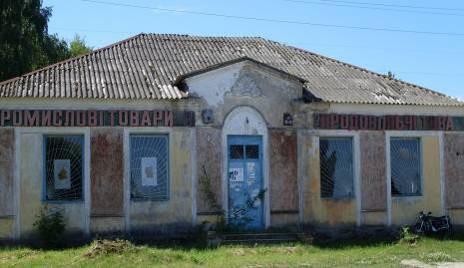 Місце  розташування  об`єкта:  вул.  Герасименка,  22,  с. Анисів, Чернігівський район, Чернігівська область,15560Варіанти	використання:	Торговельна	діяльність, діяльність у сфері надання побутових послугПлоща ділянки: 0,05 гаВІЛЬНЕ ПРИМІЩЕННЯКОРОТКА ІНФОРМАЦІЯ: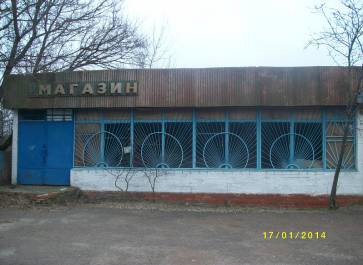 Вільне приміщення: колишній магазин села БоровикиМісце розташування об`єкта: вул. Березна, 40, с. Боровики, Чернігівський район, Чернігівська область, 15546 Варіанти використання: Торговельна діяльність, діяльність у сфері надання побутових послуг, виробнича діяльністьПлоща ділянки: -єВІЛЬНЕ ПРИМІЩЕННЯ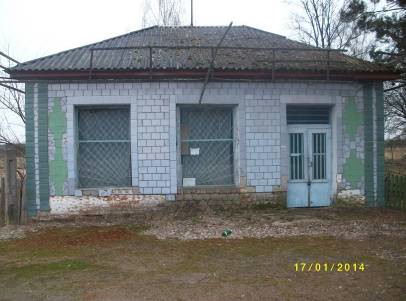 КОРОТКА ІНФОРМАЦІЯ:Вільне приміщення: Колишній магазин села БоровикиМісце розташування об`єкта: вул. Березна, 42, с. Боровики, Чернігівський район, Чернігівська область, 15546Варіанти використання: Торговельна діяльність, діяльність у сфері надання побутових послуг, виробнича діяльність Площа ділянки: 0,1 гаВІЛЬНЕ ПРИМІЩЕННЯКОРОТКА ІНФОРМАЦІЯ: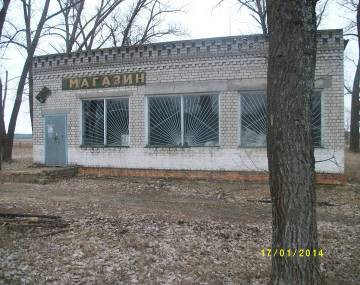 Вільне приміщення: Колишній магазин села ЛіскиМісце  розташування  об`єкта:  вул.  Колгоспна,  24,  с. Ліски, Чернігівський район, Чернігівська область, 15546 Варіанти	використання:	Торговельна	діяльність, діяльність у сфері надання побутових послуг, виробнича діяльністьПлоща ділянки:-ВІЛЬНЕ ПРИМІЩЕННЯКОРОТКА ІНФОРМАЦІЯ:Вільне  приміщення:  Колишній  магазин  села  Прохорів хутір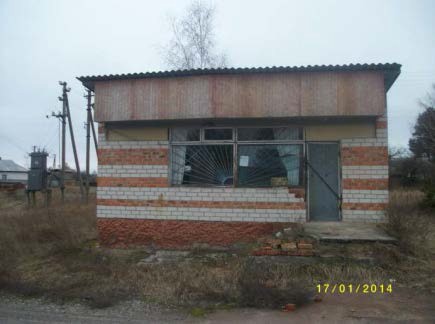 Місце розташування об`єкта: вул. Лугова, 8а, с. Прохорів хутір, Чернігівський район, Чернігівська область, 15545 Варіанти	використання:	Торговельна	діяльність, діяльність у сфері надання побутових послуг, виробнича діяльністьПлоща ділянки:-ВІЛЬНЕ ПРИМІЩЕННЯКОРОТКА ІНФОРМАЦІЯ:Вільне приміщення: Колишній магазин села Дніпровське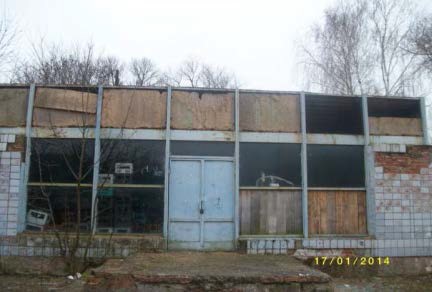 Місце розташування об`єкта: вул.Святошинська, 11, с. Дніпровське, Чернігівський район, Чернігівська область, 15545Варіанти використання:  Торговельна  діяльність, діяльність у сфері надання побутових послуг, виробнича діяльністьПлоща ділянки:-ВІЛЬНЕ ПРИМІЩЕННЯКОРОТКА ІНФОРМАЦІЯ: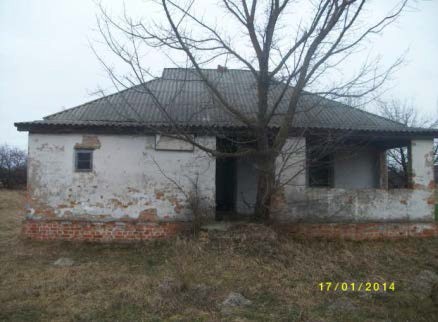 Вільне приміщення: Колишня швейна села ДніпровськеМісце розташування об`єкта: вул. Жовтнева, 32, с. Дніпровське, Чернігівський район, Чернігівська область, 15545Варіанти використання: Торговельна діяльність, діяльність у сфері надання побутових послуг, виробнича діяльністьПлоща ділянки: 0,2 гаВІЛЬНЕ ПРИМІЩЕННЯКОРОТКА ІНФОРМАЦІЯ: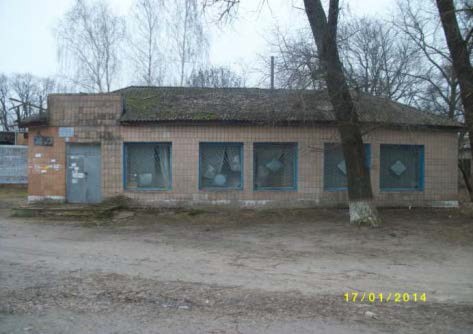 Вільне приміщення: Колишній магазин села ДніпровськеМісце розташування об`єкта: вул. Святошинська а, 13а, с. Дніпровське, Чернігівський район, Чернігівська область, 15545Варіанти використання: Торговельна діяльність, діяльність у сфері надання побутових послуг, виробнича діяльністьПлоща ділянки:-ВІЛЬНЕ ПРИМІЩЕННЯКОРОТКА ІНФОРМАЦІЯ: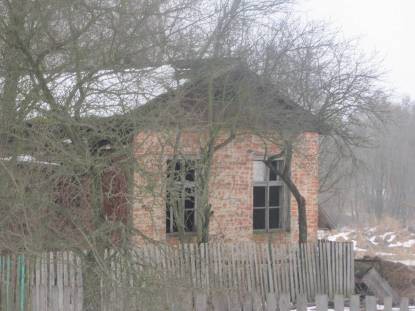 Вільне приміщення: Колишній ФАП села ДовжикМісце розташування об`єкта: вул. Лісова, 1а, с. Довжик, Чернігівський район, Чернігівська область, 15511 Варіанти	використання:	Торговельна	діяльність, діяльність у сфері надання побутових послуг, виробнича діяльністьПлоща ділянки: 0,06 гаВІЛЬНЕ ПРИМІЩЕННЯ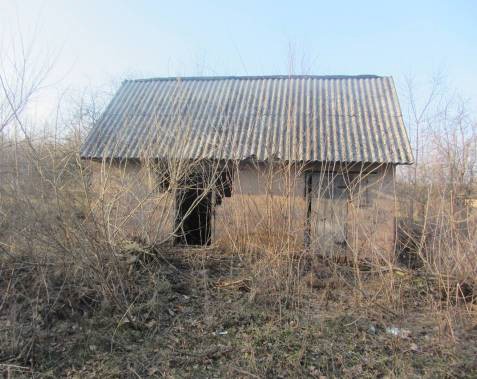 КОРОТКА ІНФОРМАЦІЯ:Вільне приміщення: Колишнє складське приміщення будинку культури села ТабаївкаМісце розташування об`єкта: вул. Молодіжна, 3, с. Табаївка, Чернігівський район, Чернігівська область, 15511Варіанти використання: Торговельна діяльність, діяльність у сфері надання побутових послуг, виробнича діяльністьПлоща ділянки: 0,04 гаВІЛЬНЕ ПРИМІЩЕННЯКОРОТКА ІНФОРМАЦІЯ: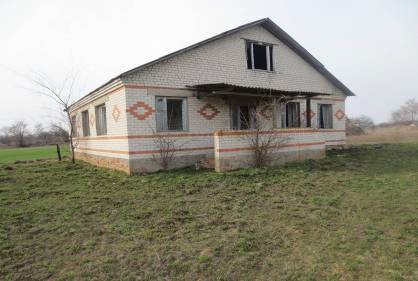 Вільне приміщення: Колишня баня села ЖукоткиМісце	розташування	об`єкта: вул.Польова, 2, с. Жукотки, Чернігівський район, Чернігівська область, 15517 Варіанти		використання:		Торговельна діяльність, діяльність у сфері надання побутових послуг, виробнича діяльністьПлоща ділянки: 0,16 гаВІЛЬНЕ ПРИМІЩЕННЯ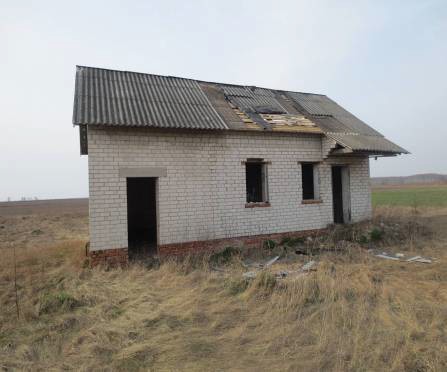 КОРОТКА ІНФОРМАЦІЯ:Вільне приміщення: Колишня баня села ГірманкаМісце	розташування	об`єкта:	с.	Гірманка, Чернігівський район, Чернігівська область, 15517 Варіанти		використання:		Торговельна	діяльність, діяльність у сфері надання побутових послуг, виробнича діяльністьПлоща ділянки: 0,05 гаВІЛЬНЕ ПРИМІЩЕННЯКОРОТКА ІНФОРМАЦІЯ:Вільне приміщення: Колишній будинок культури села Гірманка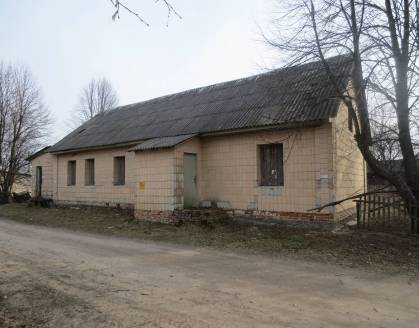 Місце розташування об`єкта: с. Гірманка, Чернігівський район, Чернігівська область, 15517Варіанти використання: Торговельна діяльність, діяльність у сфері надання побутових послуг, виробнича діяльністьПлоща ділянки: 0,12 гаВІЛЬНЕ ПРИМІЩЕННЯКОРОТКА ІНФОРМАЦІЯ: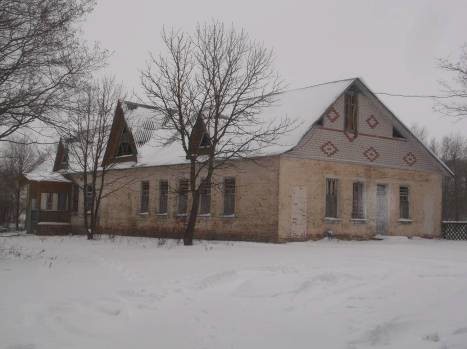 Вільне приміщення: Колишній банно – пральний комбінат села КувечичіМісце розташування об`єкта: вул. Першотравнева, 1є, с. Кувечичі, Чернігівський район, Чернігівська область, 15512Варіанти використання: Торговельна діяльність, діяльність у сфері надання побутових послуг, виробнича діяльністьПлоща ділянки: 0,02 гаВІЛЬНЕ ПРИМІЩЕННЯКОРОТКА ІНФОРМАЦІЯ: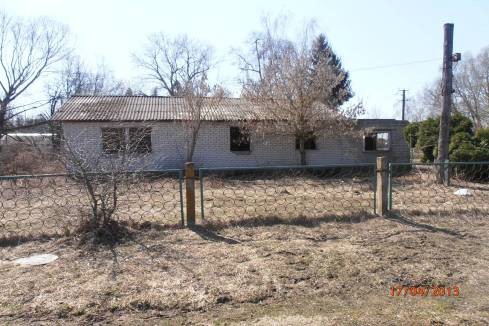 Вільне приміщення: Колишнє приміщення дошкільного навчального закладу села ЛевковичіМісце розташування об`єкта: вул. Пешотравнева, 13, с. Левковичі, Чернігівський район, Чернігівська область,15552Варіанти використання: Торговельна діяльність, діяльність у сфері надання побутових послуг, виробнича діяльністьПлоща ділянки: 0,1 гаВІЛЬНЕ ПРИМІЩЕННЯКОРОТКА ІНФОРМАЦІЯ:Вільне приміщення: Колишній магазин села Юр’ївка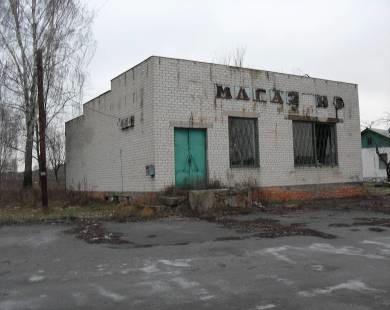 Місце розташування об`єкта: вул. Бондаря, 42, с. Юр’ївка, Чернігівський район, Чернігівська область, 15513Варіанти використання: Торговельна діяльність, діяльність у сфері надання побутових послуг, виробнича діяльність Площа ділянки: 0,02 гаВІЛЬНЕ ПРИМІЩЕННЯКОРОТКА ІНФОРМАЦІЯ: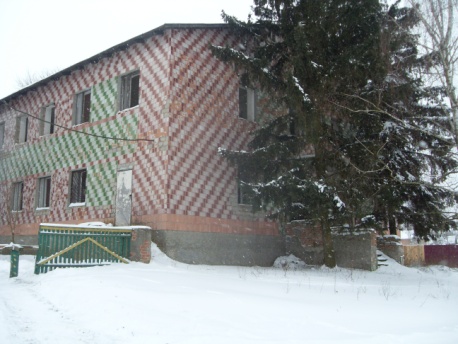        Вільне приміщення: Колишнє приміщення       амбулаторії в с. МохнатинМісце  розташування  об`єкта: вул. Садова,10, с. Мохнатин, Чернігівський район, Чернігівська область Варіанти використання: Торговельна діяльність, діяльність у сфері надання побутових послуг, виробнича діяльністьПлоща ділянки:  0,03 гаВІЛЬНЕ ПРИМІЩЕННЯКОРОТКА ІНФОРМАЦІЯ: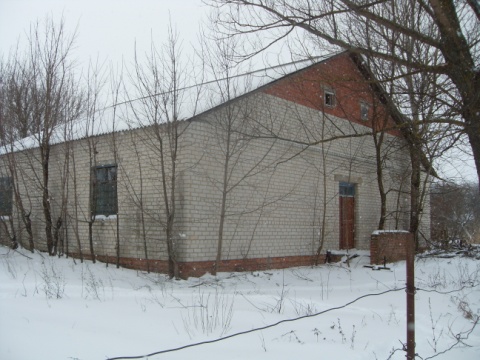        Вільне приміщення: Колишнє приміщення лазні в с. МохнатинМісце  розташування  об`єкта: Провулок Садова, 12, с.Мохнатин, Чернігівський район, Чернігівська областьВаріанти використання: Торговельна діяльність, діяльність у сфері надання побутових послуг, виробнича діяльністьПлоща ділянки:  0,50 гаВІЛЬНЕ ПРИМІЩЕННЯ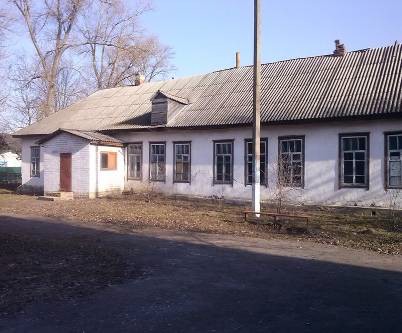 ВІЛЬНЕ ПРИМІЩЕННЯКОРОТКА ІНФОРМАЦІЯ:Вільне приміщення: Колишнє приміщення магазину села Пльохів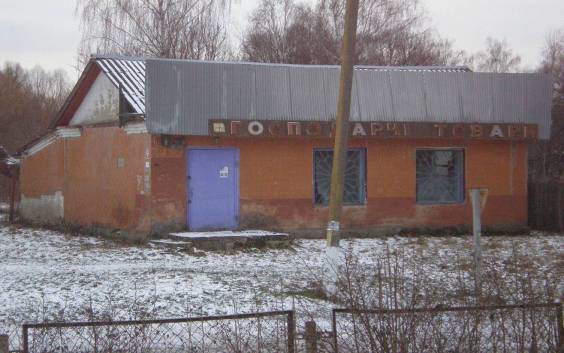 Місце розташування об`єкта: вул. Центральна, 34, с. Пльохів, Чернігівський район, Чернігівська область, 15516Варіанти використання: Торговельна діяльність, діяльність у сфері надання побутових послуг, виробнича діяльністьПлоща ділянки: 0,01 гаВІЛЬНЕ ПРИМІЩЕННЯКОРОТКА ІНФОРМАЦІЯ: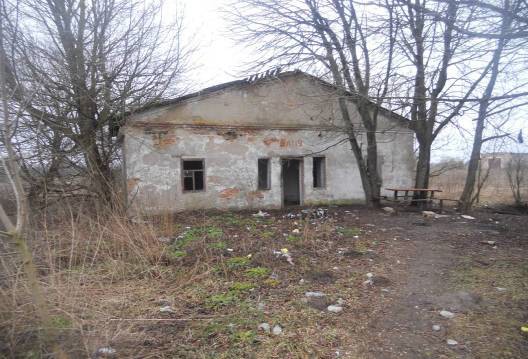 Вільне приміщення: Колишнє приміщення бані села ПльохівМісце	розташування	об`єкта:	с.	Пльохів, Чернігівський район, Чернігівська область, 15516 Варіанти   використання:   Торговельна   діяльність, діяльність	у	сфері	надання	побутових	послуг, виробнича діяльністьПлоща ділянки: 0,02 гаВІЛЬНЕ ПРИМІЩЕННЯ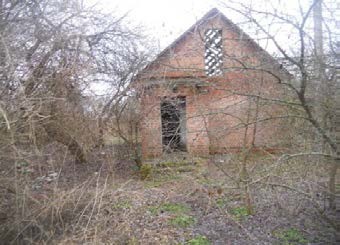 ВІЛЬНЕ ПРИМІЩЕННЯКОРОТКА ІНФОРМАЦІЯ: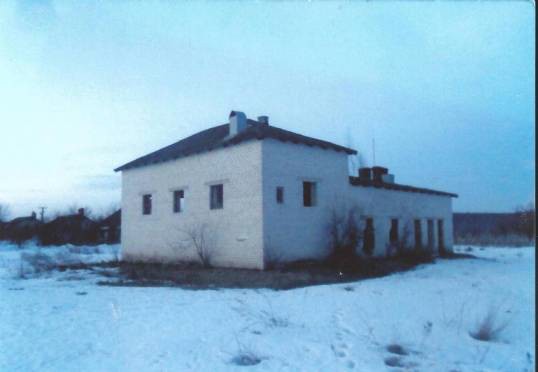 Вільне приміщення: Колишнє приміщення пожежного депо села РедьківкаМісце розташування об`єкта: вул. Чернігівська, 28, с. Редьківка, Чернігівський район, Чернігівська область, 15518Варіанти використання: Торговельна діяльність, діяльність у сфері надання побутових послуг, виробнича діяльність.Площа ділянки: 0,1 гаВІЛЬНЕ ПРИМІЩЕННЯКОРОТКА ІНФОРМАЦІЯ: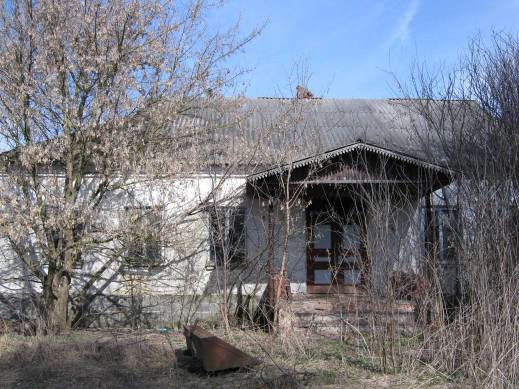 Вільне приміщення: Колишнє приміщення школи села Селянська СлободаМісце розташування об`єкта: вул. Космонавтів, 58, с. Селянська Слобода, Чернігівський район, Чернігівська область, 15514Варіанти використання: Торговельна діяльність, діяльність у сфері надання побутових послуг, виробнича діяльністьПлоща ділянки: 0,15 гаВІЛЬНЕ ПРИМІЩЕННЯ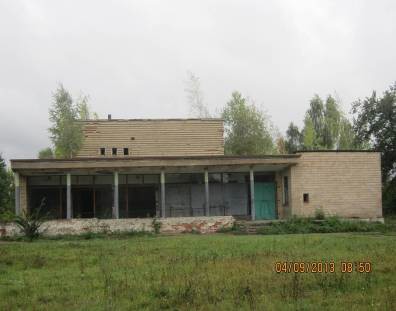 КОРОТКА ІНФОРМАЦІЯ:Вільне приміщення: Колишнє приміщення будинку культури села СерединкаМісце розташування об`єкта: вул. Жовтнева, 83, с. Серединка, Чернігівський район, Чернігівська область, 15574Варіанти використання: Торговельна діяльність, діяльність у сфері надання побутових послуг, виробнича діяльність Площа ділянки: 0,1 гаВІЛЬНЕ ПРИМІЩЕННЯ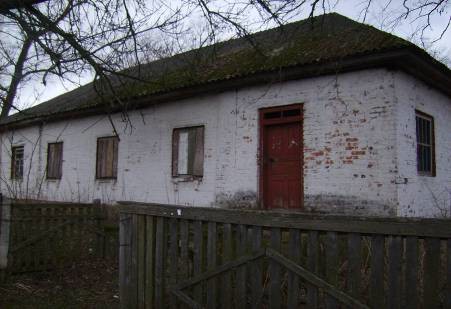 Площа ділянки: 0,02 гаВІЛЬНЕ ПРИМІЩЕННЯКОРОТКА ІНФОРМАЦІЯ: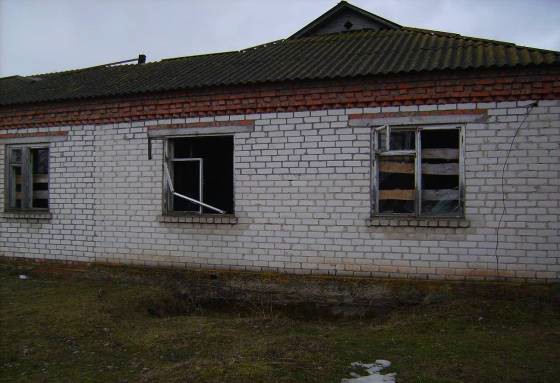 Вільне приміщення: Колишнє приміщення дошкільного навчального закладу села СлабинМісце розташування об`єкта: вул. Молодіжна, 8, с. Слабин, Чернігівський район, Чернігівська область, 15555Варіанти використання: Торговельна діяльність, діяльність у сфері надання побутових послуг, виробнича діяльністьПлоща ділянки: 0,2 гаВІЛЬНЕ ПРИМІЩЕННЯ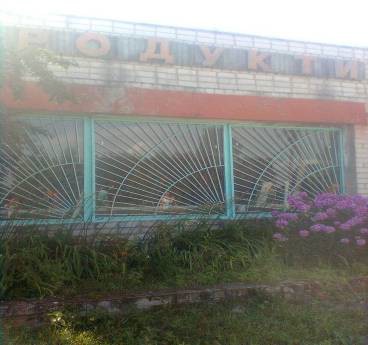 КОРОТКА ІНФОРМАЦІЯ:Вільне  приміщення:  Колишнє  приміщення  магазину  села ТерехівкаМісце   розташування   об`єкта:   вул.   Незалежності,   5,   с. Терехівка, Чернігівський район, Чернігівська область,15525 Варіанти використання: Діяльність у сфері надання побутових послуг, виробнича діяльністьПлоща ділянки: 0,04 гаВІЛЬНЕ ПРИМІЩЕННЯ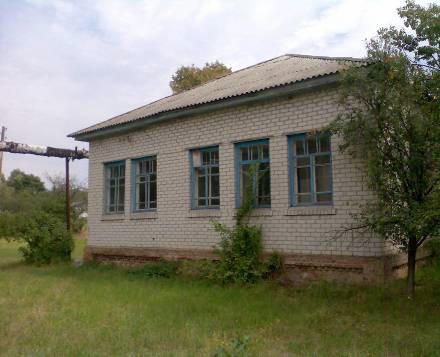 КОРОТКА ІНФОРМАЦІЯ:Вільне приміщення: колишнє приміщення ФАПу села МалинівкаМісце розташування об`єкта: вул. 1 Травня, 17, с. Малійки, Чернігівський район, Чернігівська область,15525 Варіанти використання: Торговельна діяльність, діяльність у сфері надання побутових послуг, виробнича діяльністьПлоща ділянки: 0,2 гаВІЛЬНЕ ПРИМІЩЕННЯКОРОТКА ІНФОРМАЦІЯ: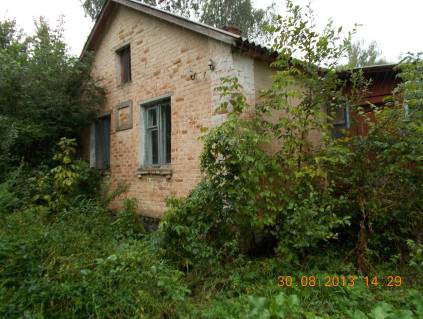 Вільне приміщення: Колишнє приміщення ФАПу села МалинівкаМісце розташування об`єкта: вул. Українська, 7, с. Малинівка, Чернігівський район, Чернігівська область,15525Варіанти використання: Торговельна діяльність, діяльність у сфері надання побутових послуг, виробнича діяльністьПлоща ділянки: 0,2 гаВІЛЬНЕ ПРИМІЩЕННЯ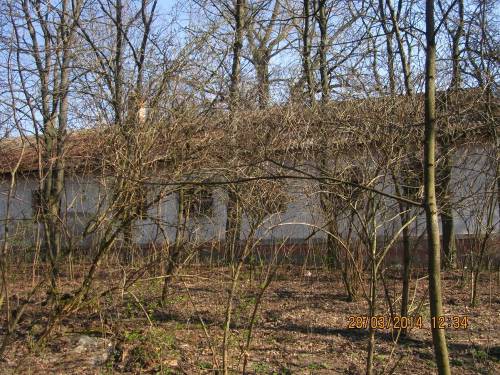 КОРОТКА ІНФОРМАЦІЯ:Вільне приміщення: Колишнє приміщення дошкільного навчального закладу села ХалявинМісце розташування об`єкта: вул. Шевченка, 34, с. Халявин, Чернігівський район, Чернігівська область, 15524Варіанти використання: Торговельна діяльність, діяльність у сфері надання побутових послуг, виробнича діяльність.Площа ділянки: 0,12 гаВІЛЬНЕ ПРИМІЩЕННЯКОРОТКА ІНФОРМАЦІЯ: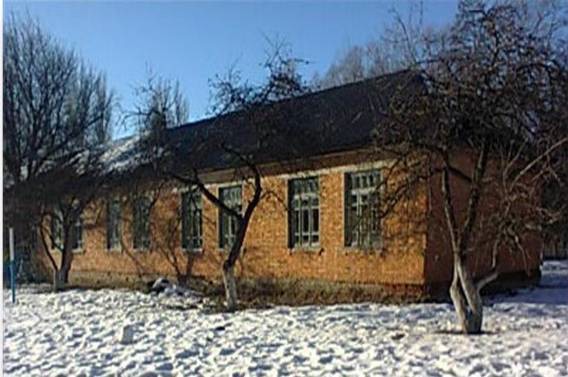 Вільне приміщення: колишнє приміщення школи села ХалявинМісце розташування об`єкта: вул. Шевченка, 57, с. Халявин, Чернігівський район, Чернігівська область, 15524Варіанти використання: Торговельна діяльність, діяльність у сфері надання побутових послуг, виробнича діяльність.Площа ділянки: 1,35 гаВІЛЬНЕ ПРИМІЩЕННЯ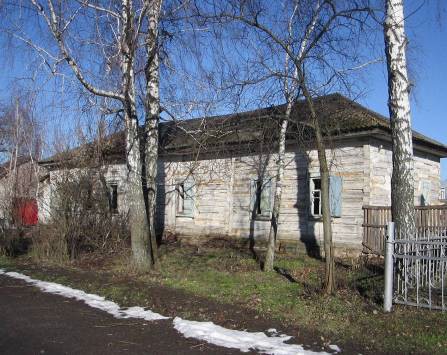 ВІЛЬНЕ ПРИМІЩЕННЯКОРОТКА ІНФОРМАЦІЯ: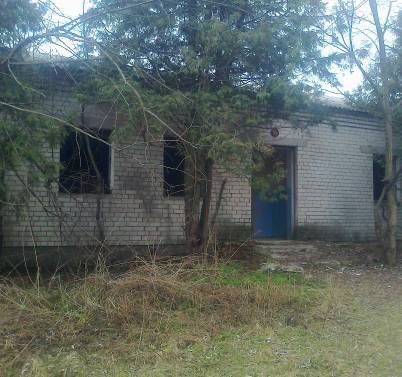 Вільне  приміщення:  Колишнє  приміщення  дошкільного навчального закладу села ХмільницяМісце розташування об`єкта: вул. Тичини, с. Хмільниця, Чернігівський район, Чернігівська область, 15510Варіанти	використання:	Торговельна	діяльність, діяльність у сфері надання побутових послугПлоща ділянки: 0,4 гаВІЛЬНЕ ПРИМІЩЕННЯ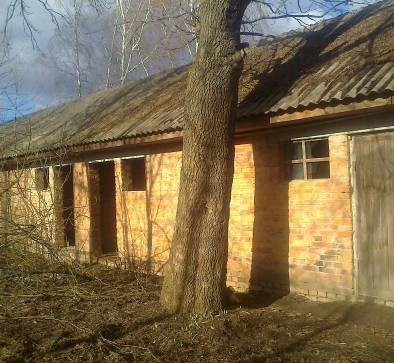 КОРОТКА ІНФОРМАЦІЯ:Вільне приміщення: Колишнє складське приміщення села ХмільницяМісце розташування об`єкта: вул. Дружби, с. Хмільниця, Чернігівський район, Чернігівська область, 15510Варіанти	використання:	Торговельна	діяльність, діяльність у сфері надання побутових послугПлоща ділянки: 0,1 гаВІЛЬНЕ ПРИМІЩЕННЯКОРОТКА ІНФОРМАЦІЯ: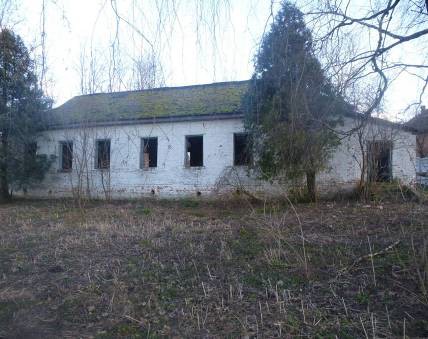 Вільне	приміщення:	Колишнє	приміщення	будинку культури села РябціМісце розташування об`єкта: вул. Жабинського, с. Рябці, Чернігівський район, Чернігівська область, 15510Варіанти	використання:	Торговельна	діяльність, діяльність у сфері надання побутових послугПлоща ділянки: 0,3 гаВІЛЬНЕ ПРИМІЩЕННЯ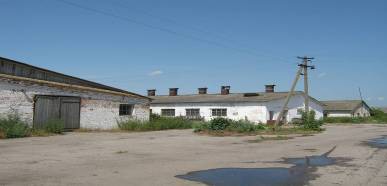 КОРОТКА ІНФОРМАЦІЯ:Вільне  приміщення:  Колишня  свиноферма,  молочно  –товарна ферма, склад зерновийМісце  розташування  об`єкта:  вул.  Таращанська,  257,  с. Роїще, Чернігівський район, Чернігівська область, 15520 Варіанти	використання:	Торговельна	діяльність, діяльність у сфері надання побутових послуг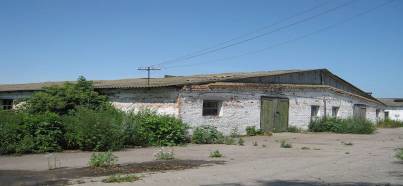 Площа ділянки: 1,5 гаєВІЛЬНЕ ПРИМІЩЕННЯ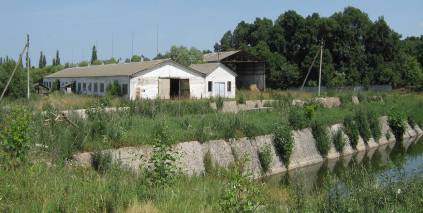 КОРОТКА ІНФОРМАЦІЯ:Вільне приміщення: Колишні молочно - товарна ферма, конюшня, корівник, пункт забою ВРХ, пункт штучного заплідненняМісце розташування об`єкта: вул. Дружба, 18, с. Хмільниця, Чернігівський район, Чернігівська область, 15510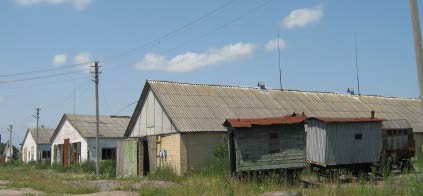 Варіанти використання: Торговельна діяльність, діяльність у сфері надання побутових послуг, виробнича діяльність. Площа ділянки: 2 гаНазва вільного виробничого приміщенняНезадіяне приміщення колишнього магазину села АнисівМісце розташування об’єкта:вул.  Герасименка,  22,  с.  Анисів,  Чернігівський  район, Чернігівська область, 15560Загальна площа приміщень, м2150 м2Площа ділянки, га0,05 гаХарактеристика об’єкта (кількість поверхів, тип та стан будівель і споруд):Рік введення в експлуатацію – 1960,кількість поверхів – 1Цегляна будівля вкрита шифером Стан будівлі задовільнийВласник-Варіанти використання:Торговельна	діяльність,	діяльність	у	сфері	надання побутових послуг, виробнича діяльністьУмови придбання:-Вартість, тис.грн-Додаткова інформація:Вільне   приміщення   знаходиться   в   межах   населеного пункту, тепло, водо, електропостачання відсутнєТранспортно-логістична інфраструктурадо м. Чернігова, км до м. Києва, км21 км140 кмдо кордону (найближчий пункт перетину), кмДо міжнародного пункту пропуску «Нові Яриловичі» – 84кмдо автомагістралі, кмДо  автодороги  Київ  -  Чернігів  -  Нові  Яриловичі  (на Гомель) (М01) – 11 кмдо залізничної станції, кмЗалізнична станція «Анісово» - 2,8 кмдо міжнародного аеропорту, кмДо аеропорту «Бориспіль» - 150 кмІнженерна інфраструктураводопостачання: відстань до джерела підключення, мВідстань	до	джерела	підключення	(система водопостачання водонапірної башти) - 150 мканалізація: відстань до джерела підключення, мВідсутнягазопостачання: відстань до джерела підключення, мВідстань  до  джерела  підключення  (газопровід  низького тиску)  - 25 мелектропостачання: відстань до джерела підключення, мВідстань  до  джерела  підключення  (лінія  електропередач 0,4 квт) - 10 мтеплопостачання: відстань до джерела підключення, мВідсутнєКонтактна особа: Прізвище, ім’я, по батькові ПосадаТелефон, факсe-mailАнисівська сільська рада Куча Тетяна МихайлівнаГолова Анисівської сільської ради+38(0462) 68-81-31anisiv.sr@ukr.netНазва вільного виробничого приміщенняНезадіяне	приміщення	колишнього	магазину	села БоровикиМісце розташування об’єкта:вул.   Березна,   40,   с.   Боровики,   Чернігівський   район, Чернігівська область, 15546Загальна площа приміщень, м2107 м2Площа ділянки, га-Характеристика об’єкта (кількість поверхів, тип та стан будівель і споруд):Рік введення в експлуатацію – 1970Кількість поверхів – 1. Цегляна будівля вкрита шифером Стан будівлі – задовільнийВласникДніпровське споживче товариствоВаріанти використання:Торговельна	діяльність,	діяльність	у	сфері	надання побутових послуг, виробнича діяльністьУмови придбання:Продаж, орендаВартість, тис.грн5,661 тис.грнДодаткова інформація:Вільне приміщення знаходиться в межах населеного пункту,        тепло,        водопостачання	відсутнє, електропостачання підключеноТранспортно-логістична інфраструктурадо м. Чернігова, км до м. Києва, км61 км200 кмдо кордону (найближчий пункт перетину), кмДо міжнародного пункту пропуску «Нові Яриловичі» - 120кмдо автомагістралі, кмДо автодороги Чернігів - Пакуль - контрольно-пропускний пункт «Славутич» - Чорнобиль (з під'їздом до м. Славутича) (Р56) – 16 кмдо залізничної станції, кмЗалізнична станція «Жидиничи» – 35 кмдо міжнародного аеропорту, кмДо аеропорту «Бориспіль» – 200 кмІнженерна інфраструктураводопостачання: відстань до джерела підключення, мВідсутнє (можливість влаштування свердловини)каналізація: відстань до джерела підключення, мВідсутнягазопостачання: відстань до джерела підключення, мВідсутнєелектропостачання: відстань до джерела підключення, мПідключено до лінії електропередач 0,4 квттеплопостачання: відстань до джерела підключення, мВідсутнєКонтактна особа:ПосадаПрізвище, ім’я, по батькові Телефон, факсe-mailДніпровське споживче товариство Голова Дніпровського СТ Любченко Людмила Олексіївна+38 (0462) 68-32-22-Назва вільного виробничого приміщенняНезадіяне	приміщення	колишнього	магазину	села БоровикиМісце розташування об’єкта:вул.   Березна,   42,   с.   Боровики,   Чернігівський   район, Чернігівська область, 15546Загальна площа приміщень, м274 м2Площа ділянки, га0,1 гаХарактеристика об’єкта(кількість	поверхів,	тип	та	стан будівель і споруд):Рік введення в експлуатацію – 1990Кількість поверхів – 1Цегляна будівля вкрита шифером Стан будівлі задовільнийВласникДніпровське споживче товариствоВаріанти використання:Торговельна	діяльність,	діяльність	у	сфері	надання побутових послуг, виробнича діяльністьУмови придбання:Продаж, орендаВартість, тис.грн14,740 тис.грнДодаткова інформація:Вільне приміщення знаходиться в межах населеного пункту,	тепло,	водопостачання	відсутнє, електропостачання підключеноТранспортно-логістична інфраструктурадо м. Чернігова, км до м. Києва, км61 км200 кмдо кордону (найближчий пункт перетину), кмДо міжнародного пункту пропуску «Нові Яриловичі» - 120кмдо автомагістралі, кмДо автодороги Чернігів - Пакуль - контрольно-пропускний пункт «Славутич» - Чорнобиль (з під'їздом до м. Славутича) (Р56) – 16 кмдо залізничної станції, кмЗалізнична станція «Жидиничи» - 35 кмдо міжнародного аеропорту, кмДо аеропорту «Бориспіль» - 200 кмІнженерна інфраструктураводопостачання: відстань до джерела підключення, мВідсутнє (можливість влаштування свердловини)каналізація: відстань до джерела підключення, мВідсутнягазопостачання: відстань до джерела підключення, мВідсутнєелектропостачання: відстань до джерела підключення, мПідключено до лінії електропередач 0,4 квттеплопостачання: відстань до джерела підключення, мВідсутнєКонтактна особа: Прізвище, ім’я, по батькові ПосадаТелефон, факсe-mailДніпровське споживче товариство Голова Дніпровського СТ Любченко Людмила Олексіївна+38 (0462) 68-32-22-Назва вільного виробничого приміщенняНезадіяне приміщення колишнього магазину села ЛіскиМісце розташування об’єкта:вул.	Шевченка,	24,	с.	Ліски,	Чернігівський	район, Чернігівська область,15546Загальна площа приміщень, м2126 м2Площа ділянки, га-Характеристика об’єкта(кількість поверхів, тип та стан будівель і споруд):Рік введення в експлуатацію – 1989Кількість поверхів – 1Цегляна будівля вкрита шифером Стан будівлі задовільнийВласникДніпровське споживче товариствоВаріанти використання:Торговельна діяльність, діяльність у сфері надання побутових послуг, виробнича діяльністьУмови придбання:Продаж, орендаВартість, тис.грн28,324 тис.грнДодаткова інформація:Приміщення знаходиться на території населеного пункту, водо, теплопостачання відсутнє, електропостачання підключеноТранспортно-логістична інфраструктурадо м. Чернігова, км до м. Києва, км61 км200 кмдо кордону (найближчий пункт перетину), кмДо міжнародного пункту пропуску «Нові Яриловичі» - 120 кмдо автомагістралі, кмДо автодороги Чернігів - Пакуль - контрольно-пропускний пункт «Славутич» - Чорнобиль (з під'їздом до м. Славутича) (Р56) – 19 кмдо залізничної станції, кмЗалізнична станція «Жидиничи» –37 кмдо міжнародного аеропорту, кмДо аеропорту «Бориспіль» – 200 кмІнженерна інфраструктураводопостачання: відстань до джерела підключення, мВідсутнє (можливість влаштування свердловини)каналізація: відстань до джерела підключення, мВідсутнягазопостачання: відстань до джерела підключення, мВідсутнєелектропостачання: відстань до джерела підключення, мПідключено до лінії електропередач 0,4 квттеплопостачання: відстань до джерела підключення, мВідсутнєКонтактна особа:ПосадаПрізвище, ім’я, по батькові Телефон, факсe-mailДніпровське споживче совариство Голова Дніпровського СТ Любченко Людмила Олексіївна+38 (0462) 68-32-22-Назва вільного виробничого приміщенняНезадіяне	приміщення	колишнього	магазину	села Прохорів хутірМісце розташування об’єкта:вул. Лугова, 8а, с. Прохорів хутір, Чернігівський район, Чернігівська область, 15545Загальна площа приміщень, м237,1 м2Площа ділянки, га-Характеристика об’єкта(кількість	поверхів,	тип	та	стан будівель і споруд):Рік введення в експлуатацію – 1985Кількість поверхів – 1. Цегляна будівля вкрита шифером Стан будівлі задовільнийВласникДніпровське споживче товариствоВаріанти використання:Торговельна	діяльність,	діяльність	у	сфері	надання побутових послуг, виробнича діяльністьУмови придбання:Продаж, орендаВартість, тис.грн19,280 тис.грнДодаткова інформація:Приміщення знаходиться на території населеного пункту, водо, теплопостачання відсутнє, електропостачання підключеноТранспортно-логістична інфраструктурадо м. Чернігова, км до м. Києва, км60 км200 кмдо   кордону   (найближчий   пункт перетину), кмДо міжнародного пункту пропуску «Нові Яриловичі» - 120кмдо автомагістралі, кмДо автодороги Чернігів - Пакуль - контрольно-пропускний пункт «Славутич» - Чорнобиль (з під'їздом до м. Славутича) Р56 – 16 кмдо залізничної станції, кмЗалізнична станція «Жидиничи» – 34 кмдо міжнародного аеропорту, кмДо аеропорту «Бориспіль» - 200 кмІнженерна інфраструктураводопостачання:	відстань	до джерела підключення, мВідсутнє (можливість влаштування свердловини)каналізація:  відстань до  джерела підключення, мВідсутнягазопостачання:	відстань	до джерела підключення, мВідсутнєелектропостачання:	відстань  до джерела підключення, мПідключено до лінії електропередач 0,4 квттеплопостачання:	відстань	до джерела підключення, мВідсутнєКонтактна особа:ПосадаПрізвище, ім’я, по батькові Телефон, факсe-mailДніпровське споживче товариство Голова Дніпровського СТ Любченко Людмила Олексіївна+38 (0462) 68-32-22-Назва вільного виробничого приміщенняНезадіяне	приміщення	колишнього	магазину села ДніпровськеМісце розташування об’єкта:вул.  Святошинська,  11,  с.  Дніпровське,  Чернігівський  район, Чернігівська область, 15545Загальна площа приміщень, м2122,6 м2Площа ділянки, га-Характеристика об’єкта(кількість поверхів, тип та стан будівель і споруд):Рік введення в експлуатацію – 1938Кількість поверхів – 1. Цегляна будівля вкрита шифером Стан будівлі задовільнийВласникДніпровське споживче товариствоВаріанти використання:Торговельна діяльність, діяльність у сфері надання побутових послуг, виробнича діяльністьУмови придбання:Продаж, орендаВартість, тис.грн14,740 тис.грнДодаткова інформація:Приміщення знаходиться на території населеного пункту, водо, теплопостачання відсутнє, електропостачання підключеноТранспортно-логістична інфраструктурадо м. Чернігова, км до м. Києва, км61 км200 кмдо	кордону	(найближчий	пункт перетину), кмДо міжнародного пункту пропуску «Нові Яриловичі» - 120 кмдо автомагістралі, кмДо автодороги Чернігів - Пакуль - контрольно-пропускний пункт «Славутич» - Чорнобиль (з під'їздом до м. Славутича) Р56 – 7 кмдо залізничної станції, кмЗалізнична станція «Жидиничи» – 26 кмдо міжнародного аеропорту, кмДо аеропорту «Бориспіль» – 200 кмІнженерна інфраструктураводопостачання: відстань до джерела підключення, мВідсутнє (можливість влаштування свердловини)каналізація: відстань до джерела підключення, мВідсутнягазопостачання: відстань до джерела підключення, мВідстань до джерела підключення (газопровід низького тиску)– 10 мелектропостачання: відстань до джерела підключення, мПідключено до лінії електропередач 0,4 квттеплопостачання: відстань до джерела підключення, мВідсутнєКонтактна особа:ПосадаПрізвище, ім’я, по батькові Телефон, факсe-mailДніпровське споживче товариствоГолова Дніпровського СТ Любченко Людмила Олексіївна+38(0462) 68-32-22-Назва	вільного	виробничого приміщенняНезадіяне	приміщення	колишньої	швейної	села ДніпровськеМісце розташування об’єкта:вул. Жовтнева, 32, с. Дніпровське, Чернігівський район, Чернігівська область, 15545Загальна площа приміщень, м280 м2Площа ділянки, га0,2 гаХарактеристика об’єкта(кількість   поверхів,   тип   та   стан будівель і споруд):Рік введення в експлуатацію – 1975Кількість поверхів – 1Цегляна будівля вкрита шифером Стан будівлі задовільнийВласникМайно не оформлено (безхозне)Варіанти використання:Торговельна	діяльність,	діяльність	у	сфері	надання побутових послуг, виробнича діяльністьУмови придбання:-Вартість, тис.грн-Додаткова інформація:Приміщення знаходиться на території населеного пункту, водо, тепло, електропостачання відсутнєТранспортно-логістична інфраструктурадо м. Чернігова, км до м. Києва, км61 км200 кмдо кордону (найближчий пункт перетину), кмДо  міжнародного  пункту пропуску  «Нові  Яриловичі» -120 кмдо автомагістралі, кмДо автодороги Чернігів - Пакуль - контрольно- пропускний пункт «Славутич» - Чорнобиль (з під'їздом до м. Славутича) (Р56) – 7 кмдо залізничної станції, кмЗалізнична станція «Жидиничи» - 26 кмдо міжнародного аеропорту, кмДо аеропорту «Бориспіль» - 200 кмІнженерна інфраструктураводопостачання:	відстань	до джерела підключення, мВідсутнє (можливість влаштування свердловини)каналізація:	відстань	до джерела підключення, мВідсутнягазопостачання:	відстань	до джерела підключення, мВідстань  до  джерела  підключення  (газопровід  низького тиску) - 50 мелектропостачання:	відстань до джерела підключення, мВідстань до джерела підключення (лінія електропередач 0,4 квт) - 30 мтеплопостачання:  відстань  до джерела підключення, мВідсутнєКонтактна особа:ПосадаПрізвище, ім’я, по батькові Телефон, факсe-mailДніпровська сільська радаГолова Дніпровської сільської ради Деркач Валентина Григорівна+38 (0462) 68-33-03dniprovska_sr@ukr.netНазва вільного виробничого приміщенняНезадіяне	приміщення	колишнього	магазину	села ДніпровськеМісце розташування об’єкта:вул. Святошинська, 13а, с. Дніпровське, Чернігівський район, Чернігівська область, 15545Загальна площа приміщень, м2116,1 м2Площа ділянки, га-Характеристика об’єкта (кількість поверхів, тип та стан будівель і споруд):Рік введення в експлуатацію – 1984Кількість поверхів – 1Цегляна будівля вкрита шифером Стан будівлі задовільнийВласникДніпровське споживче товариствоВаріанти використання:Торговельна	діяльність,	діяльність	у	сфері	надання побутових послуг, виробнича діяльністьУмови придбання:Продаж, орендаВартість, тис.грн23,752 тис.грнДодаткова інформація:Приміщення знаходиться на території населеного пункту, водо, тепло, електропостачання відсутнєТранспортно-логістична інфраструктурадо м. Чернігова, км до м. Києва, км61 км200 кмдо кордону (найближчий пункт перетину), кмДо  міжнародного  пункту  пропуску  «Нові  Яриловичі»  -120 кмдо автомагістралі, кмДо автодороги Чернігів - Пакуль - контрольно-пропускний пункт «Славутич» - Чорнобиль (з під'їздом до м. Славутича) (Р56) – 7 кмдо залізничної станції, кмЗалізнична станція «Жидиничи» – 26 кмдо міжнародного аеропорту, кмДо аеропорту «Бориспіль» – 200 кмІнженерна інфраструктураводопостачання:	відстань   до джерела підключення, мВідсутнє (можливість влаштування свердловини)каналізація:	відстань	до джерела підключення, мВідсутнягазопостачання:	відстань	до джерела підключення, мВідстань  до  джерела  підключення  (газопровід  низького тиску) – 20 мелектропостачання:	відстань до джерела підключення, мВідстань до джерела підключення (лінія електропередач 0,4 квт) – 20 мтеплопостачання:  відстань  до джерела підключення, мВідсутнєКонтактна особа:ПосадаПрізвище, ім’я, по батькові Телефон, факсe-mailДніпровське споживче товариство Голова Дніпровського СТ Любченко Людмила Олексіївна+38 (0462) 68-32-22-Назва	вільного	виробничого приміщенняНезадіяне приміщення колишнього ФАПу села ДовжикМісце розташування об’єкта:вул.	Лісова,	1а,	с.	Довжик,	Чернігівський	район, Чернігівська область,15511Загальна площа приміщень, м245 м2Площа ділянки, га0,06 гаХарактеристика об’єкта(кількість   поверхів,   тип   та   стан будівель і споруд):Рік введення в експлуатацію – 1960Кількість поверхів – 1Цегляна будівля вкрита шифером Стан будівлі задовільнийВласник-Варіанти використання:Торговельна	діяльність,	діяльність	у	сфері	надання побутових послуг, виробнича діяльністьУмови придбання:Продаж, орендаВартість, тис.грн1,573 тис.грнДодаткова інформація:Приміщення знаходиться на території населеного пункту, водо, тепло, електропостачання відсутнєТранспортно-логістична інфраструктурадо м. Чернігова, км до м. Києва, км25 км170 кмдо кордону (найближчий пункт перетину), кмДо міжнародного пункту пропуску «Нові Яриловичі» - 60кмдо автомагістралі, кмДо автодороги Чернігів – Любеч - Славутич (Т-25-06) –0,05 кмдо залізничної станції, кмЗалізнична станція «Шумлай» - 12 кмдо міжнародного аеропорту, кмДо аеропорту «Бориспіль» - 180 кмІнженерна інфраструктураводопостачання:	відстань   до джерела підключення, мВідстань	до	джерела	підключення	(централізоване водопостачання) - 100 мканалізація:	відстань	до джерела підключення, мВідсутнягазопостачання:	відстань	до джерела підключення, мВідстань  до  джерела  підключення  (газопровід  низького тиску) - 50 мелектропостачання:	відстань до джерела підключення, мВідстань до джерела підключення (лінія електропередач 0,4 квт) - 50 мтеплопостачання:  відстань  до джерела підключення, мВідсутнєКонтактна особа:ПосадаПрізвище, ім’я, по батькові Телефон, факсe-mailДовжицька сільська радаГолова Довжицької сільської ради Курило Ніна Михайлівна+38 (0462) 68-21-31ya.dowjik1@ukr.netНазва вільного виробничого приміщенняНезадіяне складське приміщення будинку культури села ТабаївкаМісце розташування об’єкта:вул.  Молодіжна,  3,  с.  Табаївка,  Чернігівський  район, Чернігівська область, 15511Загальна площа приміщень, м228 м2Площа ділянки, га0,04 гаХарактеристика об’єкта (кількість поверхів, тип та стан будівель і споруд):Рік введення в експлуатацію – 1967Кількість поверхів – 1Цегляна будівля вкрита шифером Стан будівлі задовільнийВласник-Варіанти використання:Торговельна	діяльність,	діяльність	у   сфері надання побутових послуг, виробнича діяльністьУмови придбання:Продаж, орендаВартість, тис.грн4,318 тис.грнДодаткова інформація:Приміщення знаходиться на території населеного пункту, водо, тепло, електропостачання відсутнєТранспортно-логістична інфраструктурадо м. Чернігова, км до м. Києва, км33 км174 кмдо кордону (найближчий пункт перетину), кмДо міжнародного пункту пропуску «Нові Яриловичі» –64 кмдо автомагістралі, кмДо  автодороги  Київ  -  Чернігів  -  Нові  Яриловичі  (на Гомель) (М01) – 7,8 кмдо залізничної станції, кмЗалізнична станція «Шумлай» – 5,6 кмдо міжнародного аеропорту, кмДо аеропорту «Бориспіль» – 184 кмІнженерна інфраструктураводопостачання: відстань до джерела підключення, мВідстань	до	джерела	підключення	(централізоване водопостачання) – 200 мканалізація: відстань до джерела підключення, мВідсутнягазопостачання: відстань до джерела підключення, мВідстань  до  джерела  підключення  (газопровід низького тиску) – 200 мелектропостачання: відстань до джерела підключення, мВідстань до джерела підключення (лінія електропередач 0,4 квт) – 30 мтеплопостачання: відстань до джерела підключення, мВідсутнєКонтактна особа:ПосадаПрізвище, ім’я, по батькові Телефон, факсe-mailДовжицька сільська радаГолова Довжицької сільської ради Курило Ніна Михайлівна+38 (0462) 68-21-31ya.dowjik1@ukr.netНазва	вільного	виробничого приміщенняНезадіяне приміщення колишньої бані села ЖукоткиМісце розташування об’єкта:вул.Польова, 2, с. Жукотки, Чернігівський район, Чернігівська область, 15517Загальна площа приміщень, м2156,2 м2Площа ділянки, га0,16 гаХарактеристика об’єкта(кількість поверхів, тип та стан будівель і споруд):Рік введення в експлуатацію – 1988Кількість поверхів – 1Цегляна будівля вкрита шифером Стан будівлі задовільнийВласникКомунальна власність Жукотківської сільської радиВаріанти використання:Торговельна діяльність, діяльність у сфері надання побутових послуг, виробнича діяльністьУмови придбання:Продаж, орендаВартість, тис.грн21,273 тис.грнДодаткова інформація:Приміщення  знаходиться  на  території  населеного пункту, водо, тепло, електропостачання відсутнєТранспортно-логістична інфраструктурадо м. Чернігова, км до м. Києва, км28 км160 кмдо	кордону	(найближчий	пункт перетину), кмДо	міжнародного	пункту	пропуску	«Нові Яриловичі» - 74 кмдо автомагістралі, кмДо автодороги Чернігів - Пакуль - контрольно- пропускний пункт «Славутич» - Чорнобиль (з під'їздом до м. Славутича) (Р56) – 11 кмдо залізничної станції, кмЗалізнична станція «Левковичі» - 5 кмдо міжнародного аеропорту, кмДо аеропорту «Бориспіль» - 170 кмІнженерна інфраструктураводопостачання:	відстань	до джерела підключення, мВідсутнє (можливість влаштування свердловини)каналізація:	відстань	до	джерела підключення, мВідсутнягазопостачання: відстань до джерела підключення, мВідстань	до	джерела	підключення	(газопровід низького тиску) - 150 мелектропостачання:	відстань	до джерела підключення, мВідстань	до	джерела	підключення	(лінія електропередач 0,4 квт) - 30 мтеплопостачання:	відстань	до джерела підключення, мВідсутнєКонтактна особа:ПосадаПрізвище, ім’я, по батькові Телефон, факсe-mailЖукотківський старостинський округ М.Коцюбинської селищної ради  Староста Двойнос Максим Михайловичтел./факс (0462) 68-14-41 mksrchrukr@ukr.netНазва	вільного	виробничого приміщенняНезадіяне приміщення колишньої бані села ГірманкаМісце розташування об’єкта:с.	Гірманка, Чернігівський район, Чернігівська область, 15517Загальна площа приміщень, м240,6 м2Площа ділянки, га0,05 гаХарактеристика об’єкта(кількість поверхів, тип та стан будівель і споруд):Рік введення в експлуатацію – 1987Кількість поверхів – 1Цегляна будівля вкрита шифером Стан будівлі задовільнийВласникКомунальна власність Жукотківської сільської радиВаріанти використання:Торговельна  діяльність,  діяльність  у  сфері  надання побутових послуг, виробнича діяльністьУмови придбання:Продаж, орендаВартість, тис.грн45,545 тис.грнДодаткова інформація:Приміщення   знаходиться   на   території   населеного пункту, водо, тепло, електропостачання відсутнєТранспортно-логістична інфраструктурадо м. Чернігова, км до м. Києва, км33 км164 кмдо	кордону	(найближчий	пункт перетину), кмДо міжнародного пункту пропуску «Нові Яриловичі» -78 кмдо автомагістралі, кмДо автодороги Чернігів - Пакуль - контрольно- пропускний пункт «Славутич» - Чорнобиль  (з під'їздом до м. Славутича) (Р56) – 15 кмдо залізничної станції, кмЗалізнична станція «Левковичі» - 9 кмдо міжнародного аеропорту, кмДо аеропорту «Бориспіль» - 174 кмІнженерна інфраструктураводопостачання:  відстань до джерела підключення, мВідсутнє (можливість влаштування свердловини)каналізація:	відстань	до	джерела підключення, мВідсутнягазопостачання:  відстань  до  джерела підключення, мВідстань	до	джерела	підключення (газопровід низького тиску) - 50 мелектропостачання:	відстань	до джерела підключення, мВідстань	до	джерела	підключення	(лінія електропередач 0,4 квт) - 50 мтеплопостачання: відстань до джерела підключення, мВідсутнєКонтактна особа:ПосадаПрізвище, ім’я, по батькові Телефон, факсe-mailЖукотківський старостинський округ М.Коцюбинської селищної ради  Староста Двойнос Максим Михайловичтел./факс (0462) 68-14-41 mksrchrukr@ukr.netНазва	вільного	виробничого приміщенняНезадіяне  приміщення  колишнього  будику  культури села ГірманкаМісце розташування об’єкта:с.	Гірманка,	Чернігівський	район,	Чернігівська область, 15517Загальна площа приміщень, м2120,1 м2Площа ділянки, га0,12 гаХарактеристика об’єкта(кількість поверхів, тип та стан будівель і споруд):Рік введення в експлуатацію – 1983Кількість   поверхів   –   1.   Цегляна   будівля   вкрита шиферомСтан будівлі задовільнийВласникКомунальна власність Жукотківської сільської радиВаріанти використання:Торговельна  діяльність,  діяльність  у  сфері  надання побутових послуг, виробнича діяльністьУмови придбання:Продаж, орендаВартість, тис.грн23,526 тис.грнДодаткова інформація:Приміщення   знаходиться   на   території   населеного пункту, водо, тепло, електропостачання відсутнєТранспортно-логістична інфраструктурадо м. Чернігова, км до м. Києва, км33 км164 кмдо	кордону	(найближчий	пункт перетину), кмДо міжнародного пункту пропуску «Нові Яриловичі» -78 кмдо автомагістралі, кмДо автодороги Чернігів - Пакуль - контрольно- пропускний пункт «Славутич» - Чорнобиль  (з під'їздом до м. Славутича) Р56 – 15 кмдо залізничної станції, кмЗалізнична станція «Левковичі» – 9 кмдо міжнародного аеропорту, кмДо аеропорту «Бориспіль» – 174 кмІнженерна інфраструктураводопостачання:  відстань до джерела підключення, мВідсутнє (можливість влаштування свердловини)каналізація:	відстань	до	джерела підключення, мВідсутнягазопостачання:  відстань  до  джерела підключення, мВідстань	до	джерела	підключення	(газопровід низького тиску) – 5 мелектропостачання:	відстань	до джерела підключення, мВідстань	до	джерела	підключення	(лінія електропередач 0,4 квт) – 20 мтеплопостачання: відстань до джерела підключення, мВідсутнєКонтактна особа:ПосадаПрізвище, ім’я, по батькові Телефон, факсe-mailЖукотківський старостинський округ М.Коцюбинської селищної ради  Староста Двойнос Максим Михайловичтел./факс (0462) 68-14-41 mksrchrukr@ukr.netНазва вільного виробничого приміщенняНезадіяне	приміщення	колишнього	банно	–прального комбінату села КувечичіМісце розташування об’єкта:вул. Першотравнева, 1є, с. Кувечичі, Чернігівський район, Чернігівська область, 15512Загальна площа приміщень, м2201 м2Площа ділянки, га0,02 гаХарактеристика об’єкта(кількість поверхів, тип та стан будівель і споруд):Рік введення в експлуатацію – 1970Кількість   поверхів  –   1.   Цегляна   будівля  вкрита шифером. Стан будівлі задовільнийВласникСВК «Полісся»Варіанти використання:Торговельна  діяльність,  діяльність  у  сфері  надання побутових послуг, виробнича діяльністьУмови придбання:Продаж, орендаВартість, тис.грн60,000Додаткова інформація:Приміщення  знаходиться  на  території  населеного пункту, водо, тепло, електропостачання відсутнєТранспортно-логістична інфраструктурадо м. Чернігова, км до м. Києва, км29 км170 кмдо	кордону	(найближчий	пункт перетину), кмДо міжнародного пункту пропуску «Нові Яриловичі»- 66 кмдо автомагістралі, кмДо автодороги Чернігів - Любеч - Славутич (Т-25-06)– 1 кмдо залізничної станції, кмЗалізнична станція «Шумлай» - 17 кмдо міжнародного аеропорту, кмДо аеропорту «Бориспіль» - 180 кмІнженерна інфраструктураводопостачання:   відстань  до  джерела підключення, мВідстань	до	джерела	підключення	(система водопостачання водонапірної башти) - 50 мканалізація:	відстань	до	джерела підключення, мВідсутнягазопостачання:   відстань  до  джерела підключення, мВідстань	до	джерела	підключення	(газопровід низького тиску) - 50 мелектропостачання:	відстань	до джерела підключення, мВідстань	до	джерела	підключення	(лінія електропередач 50 квт) - 10 мтеплопостачання:  відстань до джерела підключення, мВідсутнєКонтактна особа:ПосадаПрізвище, ім’я, по батькові Телефон, факсe-mailСВК «Полісся»Керівник СВК «Полісся» Купрієнко Михайло Михайлович+38 (0462) 68-94-43-Назва вільного виробничого приміщенняНезадіяне	приміщення	дошкільного	навчального закладу села ЛевковичіМісце розташування об’єкта:вул. Пешотравнева, 13, с. Левковичі, Чернігівський район, Чернігівська область, 15552Загальна площа приміщень, м2170 м2Площа ділянки, га0,1 гаХарактеристика об’єкта(кількість поверхів, тип та стан будівель і споруд):Кількість поверхів – 1Цегляна будівля вкрита шифером Стан будівлі задовільнийВласникКомунальна власність Левковицької сільської радиВаріанти використання:Торговельна  діяльність,  діяльність  у  сфері  надання побутових послуг, виробнича діяльністьУмови придбання:Продаж, орендаВартість, тис.грн10,567Додаткова інформація:Приміщення  знаходиться  на  території  населеного пункту, водо, тепло, електропостачання відсутнєТранспортно-логістична інфраструктурадо м. Чернігова, км до м. Києва, км20 км150 кмдо	кордону	(найближчий	пункт перетину), кмДо міжнародного пункту пропуску «Нові Яриловичі»- 80 кмдо автомагістралі, кмДо автодороги Чернігів - Пакуль - контрольно- пропускний пункт «Славутич» - Чорнобиль (з під'їздом до м. Славутича) (Р56) – 6 кмдо залізничної станції, кмЗалізнична станція «Левковичі» – 3,2 кмдо міжнародного аеропорту, кмДо аеропорту «Бориспіль» – 160 кмІнженерна інфраструктураводопостачання: відстань до джерела підключення, мВідсутнє (можливість влаштування свердловини)каналізація: відстань до джерела підключення, мВідсутнягазопостачання: відстань до джерела підключення, мВідстань	до	джерела	підключення	(газопровід низького тиску) - 20 мелектропостачання: відстань до джерела підключення, мВідстань	до	джерела	підключення	(лінія електропередач 0,4 квт) - 5 мтеплопостачання: відстань до джерела підключення, мВідсутнєКонтактна особа: Прізвище, ім’я, по батькові ПосадаТелефон, факсe-mailЛевковицький старостинський округ М.Коцюбинської селищної ради  Староста Доброговська Ніна Іванівна+38 (0462) 68-62-31levkovytska_sr@ukr.netНазва	вільного	виробничого приміщенняНезадіяне приміщення колишнього магазину села Юр’ївкаМісце розташування об’єкта:вул. Бондаря, 42, с. Юр’ївка, Чернігівський район, Чернігівська область,15513Загальна площа приміщень, м2110 м2Площа ділянки, га0,02 гаХарактеристика об’єкта(кількість поверхів, тип та стан будівель і споруд):Рік введення в експлуатацію – 1980Кількість поверхів – 1Цегляна будівля вкрита шифером Стан будівлі задовільнийВласникДовжицьке споживче товариствоВаріанти використання:Торговельна діяльність, діяльність у сфері надання побутових послуг, виробнича діяльністьУмови придбання:Продаж, орендаВартість, тис.грн13,748Додаткова інформація:Приміщення знаходиться на території населеного пункту, водо, тепло, електропостачання відсутнєТранспортно-логістична інфраструктурадо м. Чернігова, км до м. Києва, км19 км170 кмдо	кордону	(найближчий	пункт перетину), кмДо	міжнародного	пункту	пропуску	«Нові Яриловичі» - 54 кмдо автомагістралі, кмДо автодороги Київ - Чернігів - Нові Яриловичі (на Гомель) (М01) – 5 кмдо залізничної станції, кмЗалізнична станція «Халявино» - 5,4 кмдо міжнародного аеропорту, кмДо аеропорту «Бориспіль» - 170 кмІнженерна інфраструктураводопостачання:  відстань до джерела підключення, мВідсутнє (можливість влаштування свердловини)каналізація:	відстань	до	джерела підключення, мВідсутнягазопостачання:  відстань до джерела підключення, мВідсутнєелектропостачання:	відстань	до джерела підключення, мВідстань	до	джерела	підключення	(лінія електропередач 0,4 квт) - 10 мтеплопостачання:	відстань	до джерела підключення, мВідсутнєКонтактна особа:ПосадаПрізвище, ім’я, по батькові Телефон, факсe-mailДовжицьке споживче товариство Голова Довжицького СТФролов Сергій Олексійович+38 (0462) 68-21-45-Назва вільного виробничого приміщенняНедобудоване приміщення амбулаторії в с. МохнатинМісце розташування об’єкта:вул. Садова,10, с. Мохнатин, Чернігівський район, Чернігівська областьЗагальна площа приміщень, м2300 м2Площа ділянки, га0,03 гаХарактеристика об’єкта (кількість поверхів, тип та стан будівель і споруд):Рік введення в експлуатацію – невідомоКількість поверхів; 2Стан будівлі : потребує капітального ремонтаВласникБезхозне Варіанти використання:Торговельна діяльність, діяльність у сфері надання побутових послуг, виробнича діяльністьУмови придбання:Оренда, продажВартість, тис.грн–Додаткова інформація:Вільне   приміщення   знаходиться   в   межах   населеного пункту, тепло, водо, електропостачання відсутнєТранспортно-логістична інфраструктурадо м. Чернігова, км до м. Києва, км18 км150кмдо кордону (найближчий пункт перетину), кмДо міжнародного пункту пропуску  - невідомо кмдо автомагістралі, кмДо автодороги Київ - Чернігів - Нові Яриловичі (на Гомель) (М01)  2 кмдо залізничної станції, кмЗалізнична станція «Чернігів» - 21 кмдо міжнародного аеропорту, кмДо аеропорту «Бориспіль» - 150 кмІнженерна інфраструктураводопостачання: відстань до джерела підключення, мВідстань	до	джерела	підключення	(система водопостачання водонапірної башти) – мканалізація: відстань до джерела підключення, мВідсутнягазопостачання: відстань до джерела підключення, мВідстань  до  джерела  підключення  (газопровід  низького тиску)  - 10 мелектропостачання: відстань до джерела підключення, мВідстань  до  джерела  підключення  (лінія  електропередач 0,4 квт) - 10 мтеплопостачання: відстань до джерела підключення, мВідсутнєКонтактна особа: Прізвище, ім’я, по батькові ПосадаТелефон, факсe-mailЮрченко Любов МиколаївнаГолова Мохнатинської сільської ради+38 (0462) 68-60-42 mohnatynska_sr@ukr.netНазва вільного виробничого приміщенняКолишнє приміщення лазні в с. МохнатинМісце розташування об’єкта:Чернігівська область Чернігівський район, село Мохнатин, провулок Садова,12Загальна площа приміщень, м2 160м2Площа ділянки, га0,50 гаХарактеристика об’єкта (кількість поверхів, тип та стан будівель і споруд):Рік введення в експлуатацію – 1993р.Кількість поверхів; 1Стан будівлі : потребує ремонтуВласникБезхозне Варіанти використання:Торговельна діяльність, діяльність у сфері надання побутових послуг, виробничаУмови придбання:Оренда, продажВартість, тис.грнДодаткова інформація:Вільне   приміщення   знаходиться   в   межах   населеного пункту, тепло, водо, електропостачання відсутнєТранспортно-логістична інфраструктурадо м. Чернігова, км до м. Києва, км18 км155 кмдо кордону (найближчий пункт перетину), кмДо міжнародного пункту пропуску  - 155 кмдо автомагістралі, кмДо автодороги Київ - Чернігів - Нові Яриловичі (на Гомель) (М01)  10 кмдо залізничної станції, кмЗалізнична станція «Чернігів» - 21 кмдо міжнародного аеропорту, кмДо аеропорту «Бориспіль» - невідомо кмІнженерна інфраструктураводопостачання: відстань до джерела підключення, мВідстань	до	джерела	підключення	(система водопостачання водонапірної башти) –300 мканалізація: відстань до джерела підключення, м Відстань до джерела підключення -  300мгазопостачання: відстань до джерела підключення, мВідстань  до  джерела  підключення  (газопровід  низького тиску)  - 100 мелектропостачання: відстань до джерела підключення, мВідстань  до  джерела  підключення  (лінія  електропередач 0,4 квт) - 100 мтеплопостачання: відстань до джерела підключення, мВідсутнєКонтактна особа: Прізвище, ім’я, по батькові ПосадаТелефон, факсe-mailЮрченко Любов МиколаївнаГолова Мохнатинської сільської ради+38 (0462) 68-60-42 mohnatynska_sr@ukr.netmohnatynska_sr@ukr.netmohnatynska_sr@ukr.netНазва вільного виробничого приміщенняНезадіяне приміщення школи села МньовМісце розташування об’єкта:вул.  Миру,  9,  с.  Мньов, Чернігівський район, Чернігівська область, 15540Загальна площа приміщень, м2135 м2Площа ділянки, га0,2 гаХарактеристика об’єкта(кількість поверхів, тип та стан будівель і споруд):Рік введення в експлуатацію – 1950Кількість поверхів – 1Цегляна будівля вкрита шифером Стан будівлі задовільнийВласникКомунальна власність Мньовської сільської радиВаріанти використання:Торговельна  діяльність,  діяльність  у  сфері  надання побутових послуг, виробнича діяльністьУмови придбання:Продаж, орендаВартість, тис.грн13,485 тис. грнДодаткова інформація:Приміщення  знаходиться  на  території  населеного пункту, водо-, тепло-, електропостачання відсутнєТранспортно-логістична інфраструктурадо м. Чернігова, км до м. Києва, км60 км190 кмдо	кордону	(найближчий	пункт перетину), кмДо міжнародного пункту пропуску «Нові Яриловичі»- 120 кмдо автомагістралі, кмДо автодороги Чернігів - Пакуль - контрольно- пропускний пункт «Славутич» - Чорнобиль (з під'їздом до м. Славутича) Р56 – 7 кмдо залізничної станції, кмЗалізнична станція «Славутич» – 15 кмдо міжнародного аеропорту, кмДо аеропорту «Бориспіль» – 190 кмІнженерна інфраструктураводопостачання:   відстань  до  джерела підключення, мВідстань	до	джерела	підключення	(система водопостачання водонапірної башти) – 30 мканалізація:	відстань	до	джерела підключення, мВідсутнягазопостачання:   відстань  до  джерела підключення, мВідстань	до	джерела	підключення	(газопровід низького тиску) – 30 мелектропостачання:	відстань	до джерела підключення, мВідстань	до	джерела	підключення	(лінія електропередач 0,4 квт) – 30 мтеплопостачання:  відстань до джерела підключення, мВідсутнєКонтактна особа:ПосадаПрізвище, ім’я, по батькові Телефон, факсe-mailМньовська сільська радаВ.о.голови Мньовської сільської ради -+38 (0462) 68-36-41mnov-silrada@ukr.netНазва вільного виробничого приміщенняНезадіяне приміщення магазину села ПльохівМісце розташування об’єкта:вул. Центральна, 34, с. Пльохів, Чернігівський район, Чернігівська область,15516Загальна площа приміщень, м264 м2Площа ділянки, га0,01 гаХарактеристика об’єкта(кількість  поверхів,  тип  та  стан  будівель  і споруд):Рік введення в експлуатацію – 1963Кількість   поверхів  –   1.   Цегляна   будівля  вкрита шифером. Стан будівлі задовільнийВласникДовжицьке СТВаріанти використання:Торговельна  діяльність,  діяльність  у  сфері  надання побутових послуг, виробнича діяльністьУмови придбання:Продаж, орендаВартість, тис.грн3,553Додаткова інформація:Приміщення знаходиться на території населеного пункту, водо, теплопостачання відсутнє, електропостачання підключеноТранспортно-логістична інфраструктурадо м. Чернігова, км до м. Києва, км37 км170 кмдо	кордону	(найближчий	пункт перетину), кмДо міжнародного пункту пропуску «Нові Яриловичі»- 76 кмдо автомагістралі, кмДо автодороги Чернігів - Пакуль - контрольно- пропускний пункт «Славутич» - Чорнобиль (з під'їздом до м. Славутича) (Р56) – 13 кмдо залізничної станції, кмЗалізнична станція «Малійки» - 3,8 кмдо міжнародного аеропорту, кмДо аеропорту «Бориспіль» - 170 кмІнженерна інфраструктураводопостачання:  відстань  до  джерела підключення, мВідстань	до	джерела	підключення	(система водопостачання водонапірної башти) – 10 мканалізація:	відстань	до	джерела підключення, мВідсутнягазопостачання:  відстань  до  джерела підключення, мВідстань	до	джерела	підключення	(газопровід низького тиску) - 10 мелектропостачання:	відстань	до джерела підключення, мПідключено до лінії електропередач 0,4 квттеплопостачання: відстань до джерела підключення, мВідсутнєКонтактна особа:ПосадаПрізвище, ім’я, по батькові Телефон, факсe-mailДовжицьке споживче товариство Голова Довжицького СТФролов Сергій Олексійович+38 (0462) 68-21-45-Назва вільного виробничого приміщенняНезадіяне приміщення бані села ПльохівМісце розташування об’єкта:с.	Пльохів,	Чернігівський	район,	Чернігівська область, 15516Загальна площа приміщень, м248 м2Площа ділянки, га0,02 гаХарактеристика об’єкта(кількість  поверхів,  тип  та  стан  будівель  і споруд):Рік   введення   в   експлуатацію   –   1968.   Кількість поверхів – 1. Цегляна будівля вкрита шиферомСтан будівлі задовільнийВласникКомунальна власність Пльохівської сільської радиВаріанти використання:Торговельна  діяльність,  діяльність  у  сфері  надання побутових послуг, виробнича діяльністьУмови придбання:Продаж, орендаВартість, тис.грн1,556 тис.грнДодаткова інформація:Приміщення  знаходиться  на  території  населеного пункту, водо, тепло, електропостачання відсутнєТранспортно-логістична інфраструктурадо м. Чернігова, км до м. Києва, км45 км170 кмдо	кордону	(найближчий	пункт перетину), кмДо міжнародного пункту пропуску «Нові Яриловичі»- 76 кмдо автомагістралі, кмДо автодороги Чернігів - Пакуль - контрольно- пропускний пункт «Славутич» - Чорнобиль (з під'їздом до м. Славутича) (Р56) – 13 кмдо залізничної станції, кмЗалізнична станція «Малійки» - 3,8 кмдо міжнародного аеропорту, кмДо аеропорту «Бориспіль» - 170 кмІнженерна інфраструктураводопостачання:   відстань  до  джерела підключення, мВідстань	до	джерела	підключення	(система водопостачання водонапірної башти) - 50 мканалізація:	відстань	до	джерела підключення, мВідсутнягазопостачання:   відстань  до  джерела підключення, мВідстань	до	джерела	підключення	(газопровід низького тиску) - 50 мелектропостачання:	відстань	до джерела підключення, мВідстань	до	джерела	підключення	(лінія електропередач 0,4 квт) - 50 мтеплопостачання:  відстань до джерела підключення, мВідсутнєКонтактна особа:ПосадаПрізвище, ім’я, по батькові Телефон, факсe-mailПльохівський старостинський округ М.Коцюбинської селищної ради  Староста Тарасенко Петро Петрович+38 (0462) 68-46-31pljohivrada@ukr.netНазва вільного виробничого приміщенняНезадіяне приміщення бані села СкугаріМісце розташування об’єкта:с.	Скугарі,	Чернігівський	район,	Чернігівська область,15516Загальна площа приміщень, м236 м2Площа ділянки, га0,02 гаХарактеристика об’єкта(кількість  поверхів,  тип  та  стан  будівель  і споруд):Рік введення в експлуатацію – 1990Кількість   поверхів  –   1.   Цегляна   будівля  вкрита шифером. Стан будівлі задовільнийВласникКомунальна власність Пльохівської сільської радиВаріанти використання:Торговельна  діяльність,  діяльність  у  сфері  надання побутових послуг, виробнича діяльністьУмови придбання:Продаж, орендаВартість, тис.грн2,367 тис.грнДодаткова інформація:Приміщення  знаходиться  на  території  населеного пункту, водо, тепло, електропостачання відсутнєТранспортно-логістична інфраструктурадо м. Чернігова, км до м. Києва, км45 км170 кмдо	кордону	(найближчий	пункт перетину), кмДо міжнародного пункту пропуску «Нові Яриловичі»- 79 кмдо автомагістралі, кмДо автодороги Чернігів - Пакуль - контрольно- пропускний пункт «Славутич» - Чорнобиль (з під'їздом до м. Славутича) (Р56) – 13 кмдо залізничної станції, кмЗалізнична станція «Малійки» – 4,7 кмдо міжнародного аеропорту, кмДо аеропорту «Бориспіль» – 180 кмІнженерна інфраструктураводопостачання:   відстань  до  джерела підключення, мВідстань	до	джерела	підключення	(система водопостачання водонапірної башти) - 300 мканалізація:	відстань	до	джерела підключення, мВідсутнягазопостачання:   відстань  до  джерела підключення, мВідсутнєелектропостачання:	відстань	до джерела підключення, мВідстань	до	джерела	підключення	(лінія електропередач 0,4 квт) - 50 мтеплопостачання:  відстань до джерела підключення, мВідсутнєКонтактна особа:ПосадаПрізвище, ім’я, по батькові Телефон, факсe-mailПльохівський старостинський округ М.Коцюбинської селищної ради  Староста Тарасенко Петро Петрович+38 (0462) 68-46-31pljohivrada@ukr.netНазва вільного виробничого приміщенняНезадіяне	приміщення	пожежного	депо	села РедьківкаМісце розташування об’єкта:вул.  Чернігівська,  28,  с.  Редьківка,  Чернігівський район, Чернігівська область,15518Загальна площа приміщень, м2244,48 м2Площа ділянки, га0,1 гаХарактеристика об’єкта(кількість поверхів, тип та стан будівель і споруд):Рік введення в експлуатацію – 1993Кількість поверхів – 1Цегляна будівля вкрита шифером Стан будівлі задовільнийВласникКомунальна власність Редьківської сільської радиВаріанти використання:Торговельна  діяльність,  діяльність  у  сфері  надання побутових послуг, виробнича діяльністьУмови придбання:Продаж, орендаВартість, тис.грн74,260Додаткова інформація:Приміщення  знаходиться  на  території  населеного пункту, водо, тепло, електропостачання відсутнєТранспортно-логістична інфраструктурадо м. Чернігова, км до м. Києва, км12 км160 кмдо	кордону	(найближчий	пункт перетину), кмДо міжнародного пункту пропуску «Нові Яриловичі»- 63 кмдо автомагістралі, кмДо автодороги Чернігів - Любеч - Славутич (Т-25-06)– 1 кмдо залізничної станції, кмЗалізнична станція «Білоус» - 11 кмдо міжнародного аеропорту, кмДо аеропорту «Бориспіль» - 160 кмІнженерна інфраструктураводопостачання:   відстань  до  джерела підключення, мВідстань  до  джерела  підключння  (централізоване водопостачання) - 150 мканалізація:	відстань	до	джерела підключення, мВідстань	до	джерела	підключення	(система водовідведення) - 150 мгазопостачання:   відстань  до  джерела підключення, мВідстань	до	джерела	підключення	(газопровід низького тиску) - 150 мелектропостачання:	відстань	до джерела підключення, мВідстань	до	джерела	підключення	(лінія електропередач 0,4 квт) - 100 мтеплопостачання:  відстань до джерела підключення, мВідсутнєКонтактна особа:ПосадаПрізвище, ім’я, по батькові Телефон, факсe-mailРедьківська сільська радаГолова Редьківської сільської ради Романов Олег Вікторович+38 (0462) 68-70-36redkivska-sr@ukr.netНазва вільного виробничого приміщенняНезадіяне	приміщення	школи	села	Селянська СлободаМісце розташування об’єкта:вул.	Космонавтів,	58,	с.	Селянська Слобода, Чернігівський район, Чернігівська область, 15514Загальна площа приміщень, м2100 м2Площа ділянки, га0,15 гаХарактеристика об’єкта(кількість  поверхів,  тип  та  стан  будівель  і споруд):Рік введення в експлуатацію – 1965Кількість поверхів – 1Цегляна будівля вкрита шифером Стан будівлі задовільнийВласникКомунальна власність Рудківської сільської радиВаріанти використання:Торговельна  діяльність,  діяльність  у  сфері  надання побутових послуг, виробнича діяльністьУмови придбання:Продаж, орендаВартість, тис.грн50,927Додаткова інформація:Приміщення  знаходиться  на  території  населеного пункту, водо, тепло, електропостачання відсутнєТранспортно-логістична інфраструктурадо м. Чернігова, км до м. Києва, км16 км160 кмдо	кордону	(найближчий	пункт перетину), кмДо міжнародного пункту пропуску «Нові Яриловичі»- 71 кмдо автомагістралі, кмДо автодороги Чернігів - Любеч - Славутич (Т-25-06)– 5 кмдо залізничної станції, кмЗалізнична станція «Левковичі» - 8 кмдо міжнародного аеропорту, кмДо аеропорту «Бориспіль» - 170 кмІнженерна інфраструктураводопостачання:   відстань  до  джерела підключення, мВідстань  до  джерела  підключння  (централізоване водопостачання) - 30 мканалізація:	відстань	до	джерела підключення, мВідсутнягазопостачання:   відстань  до  джерела підключення, мВідстань	до	джерела	підключення	(газопровід низького тиску) - 30 мелектропостачання:	відстань	до джерела підключення, мВідстань	до	джерела	підключення	(лінія електропередач 0,4 квт) - 30 мтеплопостачання:  відстань до джерела підключення, мВідсутнєКонтактна особа: ПосадаПрізвище, ім’я, по батькові Телефон, факсe-mailРудківська сільська рада  Голова Рудківської сільської ради Мельниченко Валентина Леонідівна+38 (0462) 68-41-31rydkivska_sr@ukr.netНазва вільного виробничого приміщенняНезадіяне	приміщення	будинку	культури	села СерединкаМісце розташування об’єкта:вул.   Жовтнева,   83,   с.   Серединка,   Чернігівський район, Чернігівська область,15574Загальна площа приміщень, м21811 м2Площа ділянки, га0,1 гаХарактеристика об’єкта(кількість  поверхів,  тип  та  стан  будівель  і споруд):Рік введення в експлуатацію – 1976Кількість   поверхів  –  1.   Цегляна   будівля  вкрита шифером. Стан будівлі задовільнийВласникКомунальна власність Серединської сільської радиВаріанти використання:Торговельна  діяльність,  діяльність  у  сфері  надання побутових послуг, виробнича діяльністьУмови придбання:Продаж, орендаВартість, тис.грн451,823 тис.грнДодаткова інформація:Приміщення  знаходиться  на  території  населеного пункту, водо, тепло, електропостачання відсутнєТранспортно-логістична інфраструктурадо м. Чернігова, км до м. Києва, км30 км120 кмдо	кордону	(найближчий	пункт перетину), кмДо міжнародного пункту пропуску «Нові Яриловичі»- 100 кмдо автомагістралі, кмДо автодороги Київ - Чернігів - Нові Яриловичі (на Гомель) М01 – 2 кмдо залізничної станції, кмЗалізнична станція «Количівка» - 24 кмдо міжнародного аеропорту, кмДо аеропорту «Бориспіль» - 120 кмІнженерна інфраструктураводопостачання:  відстань  до  джерела підключення, мВідсутнє (можливість влаштування свердловини)каналізація:	відстань	до	джерела підключення, мВідсутнягазопостачання:  відстань  до  джерела підключення, мВідстань	до	джерела	підключення	(газопровід низького тиску) - 40 мелектропостачання:	відстань	до джерела підключення, мВідстань	до	джерела	підключення	(лінія електропередач 0,4 квт) - 30 мтеплопостачання:  відстань до джерела підключення, мВідсутнєКонтактна особа:ПосадаПрізвище, ім’я, по батькові Телефон, факсe-mailСерединська сільська радаГолова Серединської сільської ради Питель Анатолій Михайлович+38 (0462) 68-51-40seredinka.s.rada@ukr.netНазва	вільного	виробничого приміщенняНезадіяне	приміщення	будинку   культури	села ЯкубівкаМісце розташування об’єкта:вул. Магистральна, 18, с. Якубівка, Чернігівський район, Чернігівська область, 15555Загальна площа приміщень, м260 м2Площа ділянки, га0,02 гаХарактеристика об’єкта(кількість поверхів, тип та стан будівель і споруд):Кількість поверхів – 1Цегляна будівля вкрита шифером Стан будівлі задовільнийВласникКомунальна власність Слабинської сільської радиВаріанти використання:Торговельна діяльність, діяльність у сфері надання побутових послуг, виробнича діяльністьУмови придбання:Продаж, орендаВартість, тис.грн10,952Додаткова інформація:Приміщення знаходиться на території населеного пункту, водо, тепло, електропостачання відсутнєТранспортно-логістична інфраструктурадо м. Чернігова, км до м. Києва, км20 км150 кмдо	кордону	(найближчий	пункт перетину), кмДо	міжнародного	пункту	пропуску	«Нові Яриловичі» - 81 кмдо автомагістралі, кмДо автодороги Київ - Чернігів - Нові Яриловичі (на Гомель) (М01) – 10 кмдо залізничної станції, кмЗалізнична станція «Жукотки» - 21 кмдо міжнародного аеропорту, кмДо аеропорту «Бориспіль» - 150 кмІнженерна інфраструктураводопостачання:  відстань до джерела підключення, мВідсутнє (можливість влаштування свердловини)каналізація:	відстань	до	джерела підключення, мВідсутнягазопостачання:  відстань до джерела підключення, мВідстань	до	джерела	підключення	(газопровід низького тиску) - 15 мелектропостачання:	відстань	до джерела підключення, мВідстань	до	джерела	підключення	(лінія електропередач 0,4 квт) - 15 мтеплопостачання:	відстань	до джерела підключення, мВідсутнєКонтактна особа: ПосадаПрізвище, ім’я, по батькові Телефон, факсe-mailСлабинська сільська рада Голова Слабинської сільської радиКрасков Сергій Михайлович +38 (0462) 68-84-92slabyn_sr@ukr.netНазва вільного виробничого приміщенняНезадіяне	приміщення	дошкільного	навчального закладу села СлабинМісце розташування об’єкта:вул. Молодіжна, 8, с. Слабин, Чернігівський район, Чернігівська область, 15555Загальна площа приміщень, м2300 м2Площа ділянки, га0,2 гаХарактеристика об’єкта(кількість  поверхів,  тип  та  стан  будівель  і споруд):Рік   введення   в   експлуатацію   –   1971.   Кількість поверхів – 1. Цегляна будівля вкрита шиферомСтан будівлі задовільнийВласникКомунальна власність Слабинської сільської радиВаріанти використання:Торговельна  діяльність,  діяльність  у  сфері  надання побутових послуг, виробнича діяльністьУмови придбання:Продаж, орендаВартість, тис.грн82,731 тис. грнДодаткова інформація:Приміщення  знаходиться  на  території  населеного пункту, водо, тепло, електропостачання відсутнєТранспортно-логістична інфраструктурадо м. Чернігова, км до м. Києва, км25 км130 кмдо	кордону	(найближчий	пункт перетину), кмДо міжнародного пункту пропуску «Нові Яриловичі»- 86 кмдо автомагістралі, кмДо автодороги Київ - Чернігів - Нові Яриловичі (на Гомель) (М01) – 13 кмдо залізничної станції, кмЗалізнична станція «Жукотки» - 26 кмдо міжнародного аеропорту, кмДо аеропорту «Бориспіль» - 160 кмІнженерна інфраструктураводопостачання: відстань до джерела підключення, мВідстань	до	джерела	підключення	(система водопостачання водонапірної башти) - 20 мканалізація: відстань до джерела підключення, мВідсутнягазопостачання: відстань до джерела підключення, мВідстань	до	джерела	підключення	(газопровід низького тиску) - 20 мелектропостачання: відстань до джерела підключення, мВідстань	до	джерела	підключення	(лінія електропередач 0,4 квт) - 10 мтеплопостачання: відстань до джерела підключення, мВідсутнєКонтактна особа: ПосадаПрізвище, ім’я, по батькові Телефон, факсe-mailСлабинська сільська  радаГолова Слабинської сільської ради  Красков Сергій Михайлович+38 (0462) 68-84-92slabyn_sr@ukr.netНазва вільного виробничого приміщенняНезадіяне приміщення магазину села ТерехівкаМісце розташування об’єкта:вул.  Незалежності,  5,  с.  Терехівка,  Чернігівський район, Чернігівська область, 15525Загальна площа приміщень, м2150 м2Площа ділянки, га0,04 гаХарактеристика об’єкта(кількість  поверхів,  тип  та  стан  будівель  і споруд):Рік введення в експлуатацію – 1983Кількість поверхів – 1Цегляна будівля вкрита рубероїдом Стан будівлі задовільнийВласникЧернігівське СТВаріанти використання:Діяльність  у  сфері  надання побутових послуг, виробнича діяльністьУмови придбання:Продаж, орендаВартість, тис.грн77,712 тис. грнДодаткова інформація:Приміщення знаходиться на території населеного пункту, водо, теплопостачання відсутнє, електропостачання підключеноТранспортно-логістична інфраструктурадо м. Чернігова, км до м. Києва, км17 км160 кмдо	кордону	(найближчий	пункт перетину), кмДо міжнародного пункту пропуску «Нові Яриловичі»- 74 кмдо автомагістралі, кмДо автодороги Чернігів - Мена - Сосниця - Грем'яч (Р12) – 6 кмдо залізничної станції, кмЗалізнична станція «Чернігів» - 20 кмдо міжнародного аеропорту, кмДо аеропорту «Бориспіль» - 160 кмІнженерна інфраструктураводопостачання: відстань до джерела підключення, мВідсутнє (можливість влаштування свердловини)каналізація: відстань до джерела підключення, мВідсутнягазопостачання: відстань до джерела підключення, мВідстань	до	джерела	підключення	(газопровід низького тиску) - 100 мелектропостачання: відстань до джерела підключення, мПідключено до лінії електропередач 0,4 квттеплопостачання: відстань до джерела підключення, мВідсутнєКонтактна особа:ПосадаПрізвище, ім’я, по батькові Телефон, факсe-mailЧернігівське споживче товариство Голова Чернігівського СТ Онікієнко Ольга Михайлівна+38 (0462) 5-30-78-Назва вільного виробничого приміщенняНезадіяне приміщення ФАПу села МалинівкаМісце розташування об’єкта:вул.  1  Травня,  17,  с.  Малійки,  Чернігівський район, Чернігівська область,15525Загальна площа приміщень, м2210 м2Площа ділянки, га0,2 гаХарактеристика об’єкта(кількість  поверхів,  тип  та  стан  будівель  і споруд):Рік введення в експлуатацію – 1915Кількість поверхів – 1Цегляна будівля вкрита шифером Стан будівлі задовільнийВласникКомунальна власність Терехівської сільської радиВаріанти використання:Торговельна  діяльність,  діяльність  у  сфері   надання побутових послуг, виробнича діяльністьУмови придбання:Продаж, орендаВартість, тис.грн92,323 тис.грнДодаткова інформація:Приміщення знаходиться на території населеного пункту, водо, теплопостачання відсутнє, електропостачання підключеноТранспортно-логістична інфраструктурадо м. Чернігова, км до м. Києва, км20 км160 кмдо кордону (найближчий пункт перетину), кмДо міжнародного пункту пропуску «Нові Яриловичі» -75 кмдо автомагістралі, кмДо  автодороги  Чернігів  -  Мена  -  Сосниця  -  Грем'яч (Р12) – 11 кмдо залізничної станції, кмЗалізнична станція «Чернігів» - 21 кмдо міжнародного аеропорту, кмДо аеропорту «Бориспіль» - 160 кмІнженерна інфраструктураводопостачання:	відстань	до	джерела підключення, мВідстань	до	джерела	підключення	(система водопостачання водонапірної башти) – 400 мканалізація:	відстань	до	джерела підключення, мВідсутнягазопостачання:	відстань	до	джерела підключення, мВідстань до джерела підключення (газопровід низького тиску) - 50 мелектропостачання:  відстань до джерела підключення, мПідключено до лінії електропередач 0,4 квттеплопостачання:   відстань  до  джерела підключення, мВідсутнєКонтактна особа: Посада Прізвище, ім’я, по батькові Телефон, факсe-mailТерехівська сільська рада Голова Терехівської сільської радиБілоус Микола Андрійович+38 (0462) 68-93-31terehivka@ukr.netНазва вільного виробничого приміщенняНезадіяне приміщення ФАПу села МалинівкаМісце розташування об’єкта:вул. Українська, 7, с. Малинівка, Чернігівський район, Чернігівська область, 15525Загальна площа приміщень, м252 м2Площа ділянки, га0,2 гаХарактеристика об’єкта(кількість  поверхів,  тип  та  стан  будівель  і споруд):Рік введення в експлуатацію – 1963Кількість поверхів – 1Цегляна будівля вкрита шифером Стан будівлі задовільнийВласникКомунальна власність Терехівської сільської радиВаріанти використання:Торговельна  діяльність,  діяльність  у  сфері   надання побутових послуг, виробнича діяльністьУмови придбання:Продаж, орендаВартість, тис.грн14,757 тис.грнДодаткова інформація:Приміщення	знаходиться	на	території	населеного пункту, водо, тепло, електропостачання відсутнєТранспортно-логістична інфраструктурадо м. Чернігова, км до м. Києва, км20 км160 кмдо кордону (найближчий пункт перетину), кмДо міжнародного пункту пропуску «Нові Яриловичі» -75 кмдо автомагістралі, кмДо  автодороги  Чернігів  -  Мена  -  Сосниця  -  Грем'яч (Р12) – 11 кмдо залізничної станції, кмЗалізнична станція «Чернігів» - 21 кмдо міжнародного аеропорту, кмДо аеропорту «Бориспіль» - 160 кмІнженерна інфраструктураводопостачання:	відстань	до	джерела підключення, мВідстань	до	джерела	підключення	(система водопостачання водонапірної башти) - 1000 мканалізація:	відстань	до	джерела підключення, мВідсутнягазопостачання:	відстань	до	джерела підключення, мВідстань до джерела підключення(газопровід низького тиску) - 50 мелектропостачання:  відстань до джерела підключення, мВідстань	до	джерела	підключення	(лінія електропередач 0,4 квт) - 30 мтеплопостачання:   відстань  до  джерела підключення, мВідсутнєКонтактна особа: ПосадаПрізвище, ім’я, по батькові Телефон, факсe-mailТерехівська сільська рада Голова Терехівської сільської радиБілоус Микола Андрійович+38 (0462) 68-93-31terehivka@ukr.netНазва вільного виробничого приміщенняНезадіяне	приміщення	дошкільного	навчального закладу села ХалявинМісце розташування об’єкта:вул. Шевченка, 34, с. Халявин, Чернігівський район, Чернігівська область, 15524Загальна площа приміщень, м2256 м2Площа ділянки, га0,12 гаХарактеристика об’єкта(кількість  поверхів,  тип  та  стан  будівель  і споруд):Рік введення в експлуатацію – 1960Кількість поверхів – 1Будівля з дерева вкрита шифером Стан будівлі задовільнийВласникКомунальна власність Халявинської сільської радиВаріанти використання:Торговельна  діяльність,  діяльність  у  сфері  надання побутових послуг, виробнича діяльністьУмови придбання:Продаж, орендаВартість, тис.грн17,315 тис.грнДодаткова інформація:Приміщення  знаходиться  на  території  населеного пункту, водо, тепло, електропостачання відсутнєТранспортно-логістична інфраструктурадо м. Чернігова, км до м. Києва, км17 км170 кмдо	кордону	(найближчий	пункт перетину), кмДо міжнародного пункту пропуску «Нові Яриловичі»- 55 кмдо автомагістралі, кмДо автодороги Київ - Чернігів - Нові Яриловичі (на Гомель) (М01) – 5 кмдо залізничної станції, кмЗалізнична станція «Халявино» - 9,6 кмдо міжнародного аеропорту, кмДо аеропорту «Бориспіль» - 170 кмІнженерна інфраструктураводопостачання:   відстань  до  джерела підключення, мВідстань  до  джерела  підключення  (централізоване водопостачання) - 300мканалізація:	відстань	до	джерела підключення, мВідсутнягазопостачання:   відстань  до  джерела підключення, мВідстань	до	джерела	підключення	(газопровід низького тиску) - 300 мелектропостачання:	відстань	до джерела підключення, мВідстань	до	джерела	підключення	(лінія електропередач 0,4 квт) - 100 мтеплопостачання:  відстань до джерела підключення, мВідсутнєКонтактна особа: ПосадаПрізвище, ім’я, по батькові Телефон, факсe-mailХалявинська сільська рада Голова Халявинської сільської радиЛісова Алла Іванівна+38 (0462) 68-50-42halyavin_rada@ukr.netНазва вільного виробничого приміщенняНезадіяне приміщення школи села ХалявинМісце розташування об’єкта:вул. Шевченка, 57, с. Халявин, Чернігівський район, Чернігівська область, 15524Загальна площа приміщень, м2479 м2Площа ділянки, га1,35 гаХарактеристика об’єкта(кількість поверхів, тип та стан будівель і споруд):Рік введення в експлуатацію – 1921Кількість поверхів – 1Цегляна будівля вкрита шифером Стан будівлі задовільнийВласникКомунальна власність Халявинської сільської радиВаріанти використання:Торговельна  діяльність,  діяльність  у  сфері  надання побутових послуг, виробнича діяльністьУмови придбання:Продаж, орендаВартість, тис.грн252,357Додаткова інформація:Приміщення  знаходиться  на   території  населеного пункту, водо, тепло, електропостачання відсутнєТранспортно-логістична інфраструктурадо м. Чернігова, км до м. Києва, км17 км170 кмдо	кордону	(найближчий	пункт перетину), кмДо міжнародного пункту пропуску «Нові Яриловичі»- 55 кмдо автомагістралі, кмДо автодороги Київ - Чернігів - Нові Яриловичі (на Гомель) (М01) – 5 кмдо залізничної станції, кмЗалізнична станція «Халявино» - 9,6 кмдо міжнародного аеропорту, кмДо аеропорту «Бориспіль» - 170 кмІнженерна інфраструктураводопостачання:  відстань  до  джерела підключення, мВідстань  до  джерела  підключення  (централізоване водопостачання) – 100 мканалізація:	відстань	до	джерела підключення, мВідсутнягазопостачання:  відстань  до  джерела підключення, мВідстань	до	джерела	підключення	(газопровід низького тиску) - 100 мелектропостачання:	відстань	до джерела підключення, мВідстань	до	джерела	підключення	(лінія електропередач 0,4 квт) - 50 мтеплопостачання: відстань до джерела підключення, мВідсутнєКонтактна особа:ПосадаПрізвище, ім’я, по батькові Телефон, факсe-mailХалявинська сільська радаГолова Халявинської сільської ради Лісова Алла Іванівна+38 (0462) 68-50-42halyavin_rada@ukr.netНазва вільного виробничого приміщенняНезадіяне	приміщення	будинку	культури	села ПолуботкиМісце розташування об’єкта:вул. Лісова, 54, с. Полуботки, Чернігівський район, Чернігівська область, 15524Загальна площа приміщень, м2200 м2Площа ділянки, га0,22 гаХарактеристика об’єкта(кількість поверхів, тип та стан будівель і споруд):Рік введення в експлуатацію – 1931Кількість  поверхів  –  1.  Будівля  з  дерева  вкрита залізом. Стан будівлі задовільнийВласникКомунальна власність Халявинської сільської радиВаріанти використання:Торговельна  діяльність,  діяльність  у  сфері  надання побутових послуг, виробнича діяльністьУмови придбання:Продаж, орендаВартість, тис.грн39,301 тис.грнДодаткова інформація:Приміщення  знаходиться  на  території  населеного пункту, водо, тепло, електропостачання відсутнєТранспортно-логістична інфраструктурадо м. Чернігова, км до м. Києва, км3 км160 кмдо	кордону	(найближчий	пункт перетину), кмДо міжнародного пункту пропуску «Нові Яриловичі»- 59 кмдо автомагістралі, кмДо автодороги Київ - Чернігів - Нові Яриловичі (на Гомель) (М01) – 2 кмдо залізничної станції, кмЗалізнична станція «Халявино» - 13 кмдо міжнародного аеропорту, кмДо аеропорту «Бориспіль» - 160 кмІнженерна інфраструктураводопостачання:   відстань  до  джерела підключення, мВідсутнє (можливість влаштування свердловини)каналізація:	відстань	до	джерела підключення, мВідсутнягазопостачання:   відстань  до  джерела підключення, мВідстань	до	джерела	підключення	(газопровід низького тиску) - 50 мелектропостачання:	відстань	до джерела підключення, мВідстань	до	джерела	підключення	(лінія електропередач 0,4 квт) - 20 мтеплопостачання:  відстань до джерела підключення, мВідсутнєКонтактна особа:ПосадаПрізвище, ім’я, по батькові Телефон, факсe-mailХалявинська сільська радаГолова Халявинської сільської ради Лісова Алла Іванівна+38 (0462) 68-50-42halyavin_rada@ukr.netНазва вільного виробничого приміщенняНезадіяне	приміщення	дошкільного навчального закладу села ХмільницяМісце розташування об’єкта:вул.  Тичини,  с.  Хмільниця,  Чернігівський  район, Чернігівська область, 15510Загальна площа приміщень, м2494 м2Площа ділянки, га0,4 гаХарактеристика об’єкта(кількість поверхів, тип та стан будівель і споруд):Рік   введення   в   експлуатацію   –   1979.   Кількість поверхів – 1. Цегляна будівля вкрита шиферомСтан будівлі задовільнийВласникКомунальна власність Хмільницької сільської радиВаріанти використання:Торговельна  діяльність,  діяльність  у  сфері  надання побутових послуг, виробнича діяльністьУмови придбання:Продаж, орендаВартість, тис.грн152,853 тис.грнДодаткова інформація:Приміщення  знаходиться  на  території  населеного пункту, водо, тепло, електропостачання відсутнєТранспортно-логістична інфраструктурадо м. Чернігова, км до м. Києва, км21 км170 кмдо	кордону	(найближчий	пункт перетину), кмДо міжнародного пункту пропуску «Нові Яриловичі»- 50 кмдо автомагістралі, кмДо автодороги Київ - Чернігів - Нові Яриловичі (на Гомель) (М01) – 4 кмдо залізничної станції, кмЗалізнична станція «Шумлай» - 1,7 кмдо міжнародного аеропорту, кмДо аеропорту «Бориспіль» - 170 кмІнженерна інфраструктураводопостачання:   відстань  до  джерела підключення, мВідстань	до	джерела	підключення	(система водопостачання водонапірної башти) - 60 мканалізація:	відстань	до	джерела підключення, мВідсутнягазопостачання:   відстань  до  джерела підключення, мВідстань	до	джерела	підключення (газопровід низького тиску) - 60 мелектропостачання:	відстань	до джерела підключення, мВідстань	до	джерела	підключення	(лінія електропередач 0,4 квт) - 60 мтеплопостачання:  відстань до джерела підключення, мВідсутнєКонтактна особа:ПосадаПрізвище, ім’я, по батькові Телефон, факсe-mailХмільницька сільська радаГолова Хмільницької сільської ради Слюнько Юрій Іванович+38 (0462) 68-76-31khmilnitska_sr@ukr.netНазва	вільного	виробничого приміщенняНезадіяне складське приміщення села ХмільницяМісце розташування об’єкта:вул. Дружби, с. Хмільниця, Чернігівський район, Чернігівська область, 15510Загальна площа приміщень, м2159 м2Площа ділянки, га0,1 гаХарактеристика об’єкта(кількість поверхів, тип та стан будівель і споруд):Рік введення в експлуатацію – 1974Кількість  поверхів  –  1.  Цегляна  будівля  вкрита шифером. Стан будівлі задовільнийВласникКомунальна власність Хмільницької сільської радиВаріанти використання:Торговельна діяльність, діяльність у сфері надання побутових послуг, виробнича діяльністьУмови придбання:Продаж, орендаВартість, тис.грн15,345 тис.грнДодаткова інформація:Приміщення знаходиться на території населеного пункту, водо, тепло, електропостачання відсутнєТранспортно-логістична інфраструктурадо м. Чернігова, км до м. Києва, км21 км170 кмдо	кордону	(найближчий	пункт перетину), кмДо	міжнародного	пункту	пропуску «Нові Яриловичі» - 50 кмдо автомагістралі, кмДо автодороги Київ - Чернігів - Нові Яриловичі (на Гомель) (М01) – 4 кмдо залізничної станції, кмЗалізнична станція «Шумлай» - 1,7 кмдо міжнародного аеропорту, кмДо аеропорту «Бориспіль» - 170 кмІнженерна інфраструктураводопостачання:  відстань до джерела підключення, мВідстань	до	джерела	підключення	(система водопостачання водонапірної башти) - 10 мканалізація:	відстань	до	джерела підключення, мВідсутнягазопостачання:  відстань до джерела підключення, мВідстань	до	джерела	підключення	(газопровід низького тиску) - 10 мелектропостачання:	відстань	до джерела підключення, мВідстань	до	джерела	підключення	(лінія електропередач 0,4 квт) - 10 мтеплопостачання:	відстань	до джерела підключення, мВідсутнєКонтактна особа:ПосадаПрізвище, ім’я, по батькові Телефон, факсe-mailХмільницька сільська радаГолова Хмільницької сільської ради Слюнько Юрій Іванович+38(0462) 68-76-31khmilnitska_sr@ukr.netНазва вільного виробничого приміщенняНезадіяне приміщення Будинку культури села РябціМісце розташування об’єкта:вул.   Жабинського,   с.   Рябці,   Чернігівський   район, Чернігівська область, 15510Загальна площа приміщень, м2150 м2Площа ділянки, га0,3 гаХарактеристика об’єкта(кількість  поверхів,  тип  та  стан  будівель  і споруд):Рік введення в експлуатацію – 1965Кількість поверхів – 1 Будівля з дерева без даху Стан будівлі незадовільнийВласникКомунальна власність Хмільницької сільської радиВаріанти використання:Торговельна  діяльність,  діяльність  у  сфері   надання побутових послуг, виробнича діяльністьУмови придбання:Продаж, орендаВартість, тис.грн7,553 тис.грнДодаткова інформація:Приміщення	знаходиться	на	території	населеного пункту, водо, тепло, електропостачання відсутнєТранспортно-логістична інфраструктурадо м. Чернігова, км до м. Києва, км17 км170 кмдо кордону (найближчий пункт перетину), кмДо міжнародного пункту пропуску «Нові Яриловичі» -52 кмдо автомагістралі, кмДо  автодороги  Київ  -  Чернігів  -  Нові  Яриловичі  (на Гомель) (М01) – 2,5 кмдо залізничної станції, кмЗалізнична станція «Халявино» - 5,2 кмдо міжнародного аеропорту, кмДо аеропорту «Бориспіль» - 170 кмІнженерна інфраструктураводопостачання:	відстань	до	джерела підключення, мВідстань	до	джерела	підключення	(система водопостачання водонапірної башти) - 50 мканалізація:	відстань	до	джерела підключення, мВідсутнягазопостачання:	відстань	до	джерела підключення, мВідстань до джерела підключення (газопровід низького тиску) - 50 мелектропостачання:  відстань до джерела підключення, мВідстань	до	джерела	підключення	(лінія електропередач 0,4 Квт) - 50 мтеплопостачання:   відстань  до  джерела підключення, мВідсутнєКонтактна особа:ПосадаПрізвище, ім’я, по батькові Телефон, факсe-mailХмільницька сільська радаГолова Хмільницької сільської ради Слюнько Юрій Іванович+38 (0462) 68-76-31khmilnitska_sr@ukr.netНазва вільного виробничого приміщенняНезадіяні	приміщення	свиноферми,   молочно   –товарної ферми та складу зерновогоМісце розташування об’єкта:вул. Таращанська, 257, с. Роїще, Чернігівський район, Чернігівська область, 15520Загальна площа приміщень, м212000 м2Площа ділянки, га2 гаХарактеристика об’єкта(кількість  поверхів,  тип  та  стан  будівель  і споруд):Кількість поверхів – 1Цегляні та залізобетонні стіни Стан 13-ти будівель задовільнийВласникТОВ «Чернігівська індустріальна молочна компанія»Варіанти використання:Торговельна  діяльність,  діяльність  у  сфері   надання побутових послуг, виробнича діяльністьУмови придбання:Продаж, орендаВартість, тис.грн-Додаткова інформація:Приміщення знаходиться на території населеного пункту, водо, електропостачання і каналізація в наявності, газопостачання відсутнєТранспортно-логістична інфраструктурадо м. Чернігова, км до м. Києва, км25 км175 кмдо кордону (найближчий пункт перетину), кмДо міжнародного пункту пропуску «Нові Яриловичі» -51 кмдо автомагістралі, кмДо  автодороги  Київ  -  Чернігів  -  Нові  Яриловичі  (на Гомель) (М01) – 5,5 кмдо залізничної станції, кмЗалізнична станція «Шумлай» - 5 кмдо міжнародного аеропорту, кмДо аеропорту «Бориспіль» - 175 кмІнженерна інфраструктураводопостачання:	відстань	до	джерела підключення, мПідключено  до  системи водопостачання  водонапірної баштиканалізація:	відстань	до	джерела підключення, мВигрібна ямагазопостачання:	відстань	до	джерела підключення, мВідсутнєелектропостачання:  відстань до джерела підключення, мПідключено до лінії електропередач 0,4 квттеплопостачання:   відстань  до  джерела підключення, мВідсутнєКонтактна особа:ПосадаПрізвище, ім’я, по батькові Телефон, факсe-mailТОВ «Чернігівська індустріальна молочна компанія» Директор  ТОВ  «Чернігівська  індустріальна  молочна компанія»-+38 (04622) 5-81-54; 5-83-87; 5-81-54-Назва вільного виробничого приміщенняНезадіяні приміщення молочно – товарної ферми, конюшні, корівника, пункту забою ВРХ та пункту штучного заплідненняМісце розташування об’єкта:вул.  Дружба,  18,  с. Хмільниця,  Чернігівський  район, Чернігівська область, 15510Загальна площа приміщень, м218000 м2Площа ділянки, га2 гаХарактеристика об’єкта(кількість поверхів, тип та стан будівель і споруд):Кількість поверхів – 1. Цегляні та залізобетонні стіни .Стан 30-ти будівель задовільнийВласникТОВ «Чернігівська індустріальна молочна компанія»Варіанти використання:Торговельна  діяльність,  діяльність  у  сфері   надання побутових послуг, виробнича діяльністьУмови придбання:Продаж, орендаВартість, тис.грн-Додаткова інформація:Приміщення знаходяться на території населеного пункту, водо, електропостачання і каналізація в наявності, газопостачання відсутнєТранспортно-логістична інфраструктурадо м. Чернігова, км до м. Києва, км18 км168 кмдо кордону (найближчий пункт перетину), кмДо міжнародного пункту пропуску «Нові Яриловичі» -50 кмдо автомагістралі, кмДо автодороги Київ - Чернігів - Нові Яриловичі (на Гомель) М01 – 4 кмдо залізничної станції, кмЗалізнична станція «Шумлай» - 1,7 кмдо міжнародного аеропорту, кмДо аеропорту «Бориспіль» - 168 кмІнженерна інфраструктураводопостачання: відстань до джерела підключення, мПідключено  до  системи водопостачання  водонапірної баштиканалізація: відстань до джерела підключення, мНаявна вигрібна ямагазопостачання: відстань до джерела підключення, мВідсутнєелектропостачання: відстань до джерела підключення, мПідключено до лінії електропередач 0,4 квттеплопостачання: відстань до джерела підключення, мВідсутнєКонтактна особа:ПосадаПрізвище, ім’я, по батькові Телефон, факсe-mailТОВ «Чернігівська індустріальна молочна компанія» Директор-+38 (04622) 5-81-54; 5-83-87; 5-81-54-